A. Krassioukov ICORD-BSCC, UBC818 West 10th AvenueVancouver, BC, Canada, V5Z 1M9TEL: 604 714 4113; FAX: 604 737 6359Email: krassioukov@icord.orgTitle: The Therapeutic Potential of Cannabinoids in People with Spinal Cord Injur: A Systematic ReviewAuthors: Kylie J. Nabata1,2*, BSc; Emmanuel K. Tse1,2*, BSc; Tom E. Nightingale, PhD1,3*; Amanda H.X. Lee, MSc1; Janice J. Eng, BSR(PT/OT), MSc, PhD1,,,; Matthew Querée, M.App.Psych,,; Matthias Walter, MD, PhD1; Andrei V. Krassioukov, MD, PhD, FRCPC1,3,†*These authors contributed equally to the manuscriptAffiliations: 1 International Collaboration On Repair Discoveries (ICORD), University of British Columbia (UBC), Vancouver, BC, Canada2 MD Undergraduate Program, Faculty of Medicine, UBC, Vancouver, Canada3 Department of Medicine, Division of Physical Medicine and Rehabilitation, UBC, Vancouver, Canada Department of Physical Therapy, UBC, Vancouver, Canada Spinal Cord Injury Research Evidence Team, Vancouver, Canada GF Strong Rehabilitation Centre, Vancouver Coastal Health, Vancouver, BC, CanadaAbstractObjective: We conducted this systematic review to: 1) usage patterns and reasons for cannabinoid use, and 2) determine the treatment efficacy and safety of cannabinoid use, in people with .:  PubMed, Embase, Web of Science and Cumulative Index to Nursing and Allied Health Literature databasesResults:  studies were screened 3 were included in this review. Though 2 studies addressed cannabinoid usage, only 8 investigated therapeutic potential on  such as pain and spasticity. .annabinoid use was associated with fatigue and cognitive deficits.Conclusions: Current evidence suggests cannabinoids  pain and spasticity in people with SCI.  information on optimal dosage, method, composition and concentration of compounds. Long-term, double-blind, , assessing a wider range of outcomes should be conducted to further understanding of the effects of cannabinoid use in people with SCI. Graphical Abstract: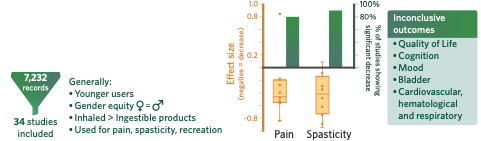 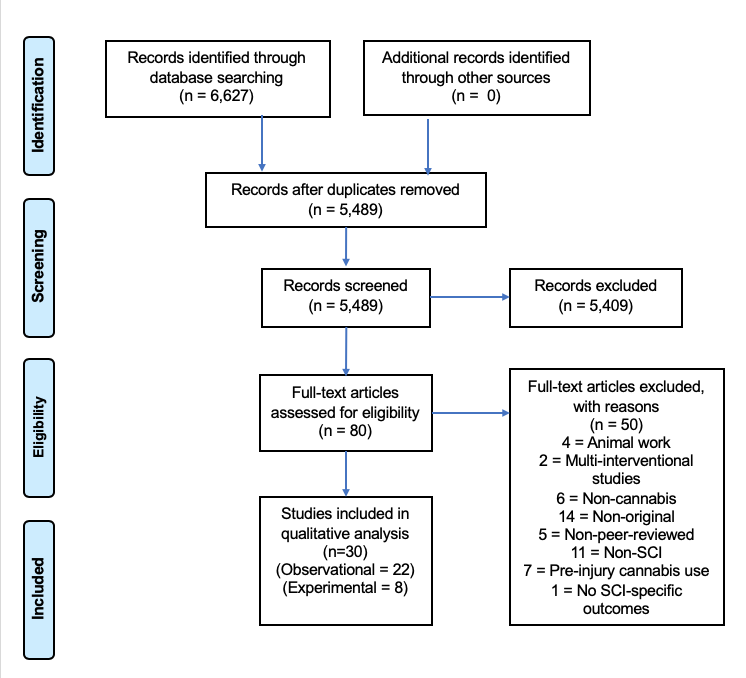 Keywords: Spinal Cord Injury, Cannabinoids, Cannabis, Marijuana, Pain, Spasticity1. Introduction Spinal cord injury (SCI) is a life-long condition with deleterious effects on an individual’s physical, mental and social wellbeing. Compared to the general population, people with SCI have a lower health-related quality of life due to a combination of poor physical health, stress, and secondary health conditions[1-2]. In 2016 there was an estimated one million new cases of SCI globally, an incidence of 13 per 10, 000 population[3].Following an SCI, people commonly suffer from spasticity and pain[4-5]. In the SCI population, an estimated 65-78% of individuals report symptoms of spasticity, within the first year after injury[6-7]. As many as 80% of people with SCI will experience neuropathic pain (NPP)[8]. Pain at the level of injury may consist of both peripheral and central NPP, while below-level pain is isolated central NPP[5].  It is also common for a person with SCI to experience difficulties performing activities of daily living, sleep disturbances, development of contractures, pressure ulcers, infections and a negative self-image[6]. These conditions are difficult to treat and interventions are often unsuccessful. The current anti-spastic and analgesic medications carry wide ranging side-effect profiles and are costly[9-10]. The inefficiency of the current treatment model has led people with SCI to explore alternative methods to manage spasticity and pain.One such therapy recently garnering international attention is medicinal cannabis, currently legalized in Canada, 28 American states, the District of Columbia, Guam, and Puerto Rico[11-12]. Public acceptance of cannabinoids for both medical and recreational purposes is increasing, with a recent survey reporting that two-thirds of medical cannabinoid users felt supported from friends and family[13]. 1.1 Cannabinoids for therapeutic purposesThe human endocannabinoid system is comprised of cannabinoid receptors found throughout the central and peripheral nervous systems (CB1-Receptors) as well as the immune system (CB2-Receptors)[14]. Plants belonging to the genus Cannabis produce over 60 cannabinoid compounds, including the psychotropic cannabinoid Δ9-tetrahydrocannabinol (THC) and the non-psychoactive cannabidiol (CBD)[15]. [16]These compounds mimic naturally occurring ligands at cannabinoid receptors in the human body to modulate physiological function[17][18-24]. [25-28]To date, the effects of cannabinoids have been studied in clinical trials to treat nausea and vomiting due to cancer chemotherapy, loss of appetite in people with HIV-induced or cancer-related weight loss, chronic pain, spasticity in people with multiple sclerosis (MS), intraocular pressure in people with glaucoma, and other conditions, such as SCI[29-34].Despite the growing body of literature on medical cannabinoids, its use as a therapeutic alternative for SCI has not been thoroughly studied. Given the recent legalizations of cannabinoids, its widespread usage, and prevalence of secondary conditions such as refractory pain and spasticity in people with SCI, it is necessary to conduct a rigorous review of the effects and therapeutic potential of cannabinoids. The purpose of this systematic review is to analyze the literature on the use of medical cannabinoids to answer the following: 1) characteristics of users, 2) patterns of use, 3) reasons for use, 4) therapeutic effect, and 5) side effects  cannabinoid use.2. Methods2.1 Literature search strategyA systematic review of all relevant literature, published from database inception until 20, was conducted using four databases (PubMed, Embase, Web of Science and Cumulative Index to Nursing and Allied Health Literature (CINAHL)) keywords for SCI and cannabis (Table e-1)accordthe [35]Preferred Reporting Items for Systematic Reviews and Meta-Analyses (PRISMA) guidelines[36].2.2 Study selectionStudies were included for qualitative analysis if they met the following criteria: (1) conducted with humans; (2) included at least two adults with an SCI; and (3) examined the effects of cannabinoids (in any preparation, form, or route of administration). We included all study designs except case studies, reviews (i.e. narrative reviews, book chapters), opinion papers, non-peer-reviewed work, conference abstracts or papers and studies where the full text was unavailable. Studies were also excluded if information on patient demographics, research design, intervention, and/or results could not be extracted accurately from the article. [35]2.3 Study appraisal; only eligible studies were included in the qualitative analysis. .  Figure 1 illustrates the PRISMA flow diagram. extract from studies included author and year of study, study design, population characteristics (e.g., etiology, level of and time since SCI), intervention, dosage and form of cannabinoid, outcomes measured, and side effects. Reviewers (author 1 and 2) also assessed observational studies (14-item checklist), pre-post trials (12-item checklist) and randomized control trials (RCTs) (14-item checklist) for methodologic quality and bias using the National Institute of Health (NIH) assessment tool[37].[38][39][31, 40][41]3. ResultsPubMed, Embase, Web of Knowledge, CINAHL and searches yielded  citations. In total, 3 publications were eligible and included (Figure 1).3.1 Description of studiesOf the 3 studies included in this review, 2 were observational and 8 were experimental. The results were grouped based on the objectives: 1) characteristics of users, 2) patterns of use, 3) reasons for use, 4) therapeutic effects of cannabinoids, and 5) side effects associated with cannabinoid use. 3.2 Quality of studiesAmong the observational studies, 1 were of poor quality and of fair quality (Table e-2). Of the seven RCTs, one study provided good evidence, four studies provided fair quality evidence and two were poor quality studies (Table e-3), while the single pre-/post-study was evaluated as poor quality (Table e-4). 3.3 Aim 1: Characteristics of cannabinoid usersCannabinoid users were found to be younger[42-44]  Danish study (n=537) by Andresen et al.[44] reported a mean age of 42.5 for current users (over the last 2 years) as compared to 55.8. Users were also more likely to be single[44-45] compared to non-users. Six studies demonstrated no significant difference in cannabinoid use between males and females[42, 44-48]. The results of two cross-sectional surveys by Hwang et al.[48] and Young et al.[43] suggested less education was correlated with greater cannabinoid use, but there was disagreement from studies by Drossel et al.[45] and Hawley et al.[49]. Across studies reporting participant demographics, no major differences were found between users and non-users in socioeconomic status, social support or medical complications[42-43, 48].3.4 Aim 2: Patterns of cannabinoid useThe results of three studies examining the frequency (monthly, weekly, daily) of cannabinoid use in people with SCI were inconsistent, as two studies (n=244, n=215) reported a larger percentage of daily users[45, 48], while one large study (n=1,619) demonstrated a higher proportion of monthly users (Table 1)[47]. Three studies reported the most common routes of administration. All studies ranked smoking as the most frequently used, followed by edibles and vapor in two studies (n=244, n=116)[45, 49], and the converse order by one smaller study (n=30)[50]. In general, inhalation (smoking, vaping) was more common than ingestible (oil, drops, food) administration[51-52]. Other medications, that were not SCI-specific were often used in combination with cannabinoids[46, 50].3.5 Aim 3: Reasons for cannabinoid useTable 2 summarizes the variety of reasons for cannabinoid use. Relief of pain and spasticity, and pleasure were typically the top three responses [44-45, 49-50, 53-54]. 3.6 Aim 4: Treatment efficacy of cannabinoidsPainSix experimental studies reported data relating to a range of cannabinoids (dronabinol; 1’,1’imethylheptyl-8-tetrahydrocannabinol-11-oic acid (CT-3); THC cigarettes; CBD-/THC-rich sublingual spray; THC vaporized cannabinoid) for the treatment of pain in people with SCI (Table 4)[55-60]. Four of these studies reported pain outcomes using a visual analogue scale (VAS), a measure of pain subjectively rated on a continuum from none to an extreme amount of pain[56, 58-62]. The single good quality study by Karst et al.[56] concluded that CT-3 significantly (p=0.02) reduced paincompared to placebo at three hours after oral administration. Three fair-quality RCTs investigated the analgesic effects of cannabinoids and showed that cigarettes containing 3.5% (p=0.03) and 6.9% (p=0.04) THC; 2.9% p<0.05) and 6.7% (p<0.05) vaporized THC; CBD-rich sublingual sprays (p<0.05) and THC-rich sublingual sprays (p<0.05) statistically significantly reduced pain compared to placebo[58-60]. Two of these studies concluded that cannabinoids significantly improved all multidimensional pain descriptors associated with NPP (intensity, sharpness, burning, aching, cold, sensitivity, itching, unpleasantness, deep pain, superficial pain), except itching and cold. Neither study found any improvement in allodynia[59-60]. A poor-quality study found that oral dronabinol had no significant analgesic effects compared to placebo[57]. However, an open-label pre-/post-study investigating oral dronabinol concluded a significant decrease in pain (p=0.047) compared to baseline after one day, although the significance did not persist in later follow-ups at 8 and 43 days[55].[56, 58, 60]observational studies assessed the analgesic effects of cannabinoids (Table 3). A small study (n=10) reported that 50% of participants experienced a decrease in headache pain and 40% in phantom pain with cannabinoid use[63]. Another trial by Andresen et al.[44] described that among subjects who used cannabinoids for pain, 59% of individuals reported a good (35%) or very good (24%) efficacy for pain relief, while Warms, Turner, Marshall, & Cardenas[64] reported an average of 4.25 on a 5-point scale for cannabinoid pain relief. Moreover, Cardenas & Jensen[53] reported 6.62 out of 10 pointsrelief typically last several hours (for 80% of participants).Participants in two survey studies, by Cardenas & Jensen[53] and Warms et al.[64], reported that cannabinoids were the most effective analgesic out of a total of 26 and 27 pain treatments, respectively. oth studies showed that cannabinoids provided substantially more pain relief than non-steroidal anti-inflammatory drugs, baclofen, tricyclic antidepressants, and acetaminophen, among many other treatments[53, 64]. In a retrospective chart review of pain clinic patients by Aggarwal et al.[46], medical cannabinoids were the most effective treatment in 19% of patients. [46, 50, 54, 65-66]Overall, cannabinoids were subjectively rated as the most effective pain relief treatment across several studies[44, 46, 50, 53, 64]SpasticityFive experimental studies investigated the benefits of cannabinoids on spasticity in people with SCI (Table 5)[55, 58, 60, 67-68]. The Ashworth Scale (n=3)[55, 58, 68], pendulum drop test (n=2)[67-68], spasticity (n=2)[58, 68] and the patients’ self-ratings of spasticity (severity point scales) (n=3)[55, 58, 60] were the most commonly used measures of spasticity. [55][69]Three fair-quality RCTs found cannabinoids were effective in improving spasticity in people with SCI[55, 58, 60]. Wade et a[58]determined that sublingual CBD, THC and 1:1 CBD:THC significantly reduced VAS scores (p<0.05) at 2 weeks. Oral dronabinol reduced self-ratings of spasticity on day 1 (p=0.033)[55]. Wilsey et al. (2016[60]found that 2.8% vaporized THC improved spasticity scales significantly compared to placebo (p<0.0001), while 6.7% vaporized THC did not. The single poor-quality study found that nabilone resulted in a significant reduction for those who exhibited the most spasticity, as measured by the total Ashworth Scale score[68]. However, the treatment group had higher spasticity at baseline. The pre-/post-studies determined that oral dronabinol and rectal-THC both improved spasticity[55, 67].[55]Four observational studies investigated the therapeutic effect of cannabinoids on spasticity (Table 3)[44, 63, 70-71]. Dunn and Davis[63] found that 50% of participants experienced a decrease in spasticity, while Malec et al.[70] concluded that 88% of participants self-reported or complete elimination (38%) when graded on a 5-point scale (not present, mild, moderate, severe, very severe). Andresen et al.[44] examined the efficacy of cannabinoids in  spasticity, 59% of respondents describ a good (32%) or very good (27%) effect. Further open-ended interviews conducted by Mahoney et al.[71] reported benefits in preventing, modulating and even stopping spasms.Quality of life and daily functionMood, pain, and spasticity have been demonstrated to negatively impact activities of daily living, mobility and general health[44]. Overall, two studies[55, 58] reported the impact of cannabinoids on functional independence measures (Barthel Activities of Daily Living Index, Rivermead Mobility Index, General Health Questionnaire 28, Functional Independence Measure) and found that cannabinoids had no statistically significant effect (Table 6)[55, 58].[65]Cannabinoids and opioidsFour observational studies compared the efficacy and safety profile of cannabinoids with opioids[46, 50, 53, 64]. Cannabinoids were noted to provide greater pain relief than all other pain medications including opioids, such as codeine, methadone, oxycodone, Percodan, Percocet, and Vicodin. In particular, participants of semi-structured interviews reported quicker onset, longer duration of action, greater symptom relief and less side effects for cannabinoids compared to opioids, when prescribed for chronic conditions (e.g. rheumatoid arthritis, SCI, fibromyalgia)[50]. These findings were corroborated by two previously described cross-sectional studies that reported superiority of cannabinoids among people with SCI, includ greater pain relief than opioids; however no statistical significance testing was conducted[53, 64].Many participants reported fewer side effects cannabinoids compared with opioid use (i.e. constipation, nausea, incapacitation and allergies)[46, 50, 54]. Opioids were also least likely to be continued as pain medication[53]. Finally, cannabinoids as a means of harm reduction with respect to the addictive potential of opioids. Patients described using cannabinoids either alternatively or in adjunction with opioids reduce their opioid dose and dependence[46, 50]. 3.7 Aim 5: Side effects associated with cannabinoid useThe specific side effects of cannabinoids varied between the experimental studies, but were not uncommon (Table 7). Dry mouth, fatigue and increased hunger were the most commonly noted, and were associated with both CBD and THC therapy[55-58]. Most of these side effects were rated as mild (dry mouth, drowsiness, itchiness, weakness, dizziness, confusion, incoordination, rash). However, a substantial amount were reported as moderate (scale of mild, moderate and severe), such as constipation, fatigue and abdominal discomfort[57].CognitionSix experimental studies investigated the effect of cannabinoids on cognition in people with SCI, as secondary outcomes (Table 6[55-56, 58-60, 67]. Wade et al.[58] assessed cognition using the short orientation-memory-concentration test (SOMC), a measure of objective concentration. They found that THC-rich sublingual spray alone caused decreases in objective concentration (p<0.05), while CBD-rich and 1:1 CBD:THC had no effect on SOMC scores. Karst et al.[56] measured changes in processing speed, visual attention and task switching with the trail-making test (TMT), and found CT3 had no effects on times. Hagenbach et al.[55] used the Continuous Performance Test, Divided Attention Test, and the Deux Barrages tests to measure the effect of 2.5mg-10.0mg dronabinol. In the placebo-controlled double-blind parallel trial, dronabinol increased reaction times, while the open label phase of the study showed no change in the scores after dronabinol administration. Kogel et al.[67] measured the effects of 15.0mg-60.0mg dronabinol and found no change in objective concentrations measured with the Weschler Memory Scale. Vaporized THC (2.9%, 6.7%) had no effect on neurocognition based on the Grooved Pegboard Test (GPT), Weschler Adult Intelligence Scale Digit Symbol Test (WAIS-III), TMT, Paced Auditory Serial Addition Test[60]. Wilsey et al. (2008)[59] studied cognition changes using the WAIS-III, GPT and the Hopkins Verbal Learning Test Revised. 3.5% THC cigarettes resulted in decreased attention, learning and memory, and decreased psychomotor speed compared to placebo. The 7% THC cigarettes decreased learning and memory[59]. The two studies by Wilsey et al. reported subjective effects such as “slowed down mentally” or “difficulty paying attention or remembering things”[59-60]. Significantly more participants reported “Feeling high”, “Feeling stoned”, “Feeling impaired”, or having difficulty concentrating when on the active treatment compared to the placebo[56, 59-60, 67].Among the observational studies that investigated cognition, cannabinoids were associated with negative cognitive statesnclud reports of participants feeling subdued or dull (50% from a sample of 537 and 19% from a sample of 51), absent-minded (29%), fatigue (19%[44, 49, 66].Mood and emotionThree experimental studies investigated the effects of cannabinoids on mood as a secondary outcome in people with SCI who did not have a history of psychological or psychiatric disorders[55, 59, 67] (Table 6). Hagenbach et al.[55] found that dronabinol (2.5mg-10.0mg) had no significant effect on mood based on the Hamilton Rate Scale for Depression. Kogel et al.[67] reported a decrease in vigor and an increase in at least one dysphoric mood (anger, tension) with dronabinol based on the Profile of Mood States questionnaire[55, 59, 67]. Wilsey et al. (2008)[59] found that neither 3.5%- or 7%-THC cigarettes affected VAS scores for any parameter (sad vs. happy; anxious vs. relaxed; jittery vs. calm; bad vs. good; paranoid vs. self-assured; fearful vs. unafraid). One observational study described that 13% of participants were “feeling depressed” after cannabinoid use[44].  Bladder functionWade et al.[58] assessed the effects of sublingual THC-rich, CBD-rich and 1:1 CBD:THC spray on bladder function using subjective severity scales for incontinence, bladder urgency; as well as incontinence frequency per day and nocturia frequency per night and reported no effect (Table 6). Rectal THC increased the maximum cystometric capacity (MCC) in five of six participants, but there was no significant change in any of the other bladder function parameters (first desire to void, intra-vesical pressure, bladder compliance, postvoid residual urine volume, volume at first detrusor contraction). Administration of oral THC yielded mixed effects on the MCC and no significant change in the other bladder function parameters[55]. With a survey, Dunn and Davis[63] reported a 20% increase in urinary retention (from a sample of ten males) (Table 6). Cardiovascular, hematologic and respiratory effectsOverall, three studies reported that cannabinoids did not impact electrocardiogram (ECG) findings, while not specifically noting if cannabinoids affected any ECG parameters such as rhythm, speed or axis that might indicate tachycardia, bradycardia or an arrhythmia[55-56, 60]. Karst et al.[56] reported that CT3 had caused no significant changes in measured respiratory rate (RR), heart rate (HR), and blood and hematologic chemistry (chloride, sodium, potassium, creatinine, total bilirubin, alkaline phosphatase, -glutamyl transferase, alanine aminotransferase, aspartate aminotransferase, and whole blood cell count). blood pressure (BP) at 3 and 8 hours after administration[56].     Hagenbach et al.[55] reported that dronabinol and rectal-THC had no effect on HR, blood tests (hemogram, CRP, GOT, GPT, -GT, alkaline phosphatase, creatine, urea, urea acid, sodium, potassium, urine test) or pulmonary function tests. At the 6-week follow-up, dronabinol was associated with a reduction in BP from baseline, while BP increased with the placebo, this difference was marginally significant[55]. Wilsey et al. (2016)[60] implemented single-day dosing titration strategies for vaporized 2.9%- and 6.7%-THC, and reported that neither potency had an effect on RR, but caused significant increases in HR (p<0.0001) at 1 hour and 4 hours compared to placebo. Vaporized cannabinoids decreased both systolic and diastolic BP compared to placebo, but it was not statistically significant[60]. Their study population consisted of current users (50%), ex-users (40%), and cannabinoid-naïve (10%), and found that current cannabinoid use had no effect on HR, RR or BP[60].  One observational study described hypotension (15%)[49]as a notable side effect.Other side effectsKarst et al.[56] reported that CT3 led to no significant changes in weight or temperature. Other side effects reported across observational studies included amotivation (30%), risky behaviour (27%), and physical instability (11%)[44, 49, 66] (Table ).  Less common effects also included other financial issues (19%), health-related problems (6%), work-related problems (4%), nausea (4%), weight gain (4%) and hallucinations (2%)[44, 49].4. DiscussionThe aims of this systematic review were to analyze cannabinoid usage patterns, reasons for use, and treatment efficacy and safety, in people with SCI. The reviewed evidence shows cannabinoid users tended to be single, male, and younger compared to non-users, and the preferred route of administration was smoking. The observational studies reported that cannabinoids were preferred over traditional analgesics due to an earlier onset and longer duration of action, greater therapeutic efficacy, and a limited side effect profile. Interestingly, many studies involved adjunct use of cannabinoids with concurrent substances including opioids. Preliminary results from both observational and experimental studies suggest that cannabinoids effective manag pain and spasticity in people with SCI. The most significant side effects were “fatigue”, “feeling high” or “feeling stoned”, and “difficulty concentrating”. However, the experimental studies did not changes in objectively measured signs; such as BP, RR, temperature, and blood biomarkers. Acute responses to cannabinoids including euphoria, feelings of detachment and relaxation could be hypothesized  the basis for subjective decreases in pain[72]. This was addressed by Wilsey et al.[60] who controlled for psychoactive side-effects and determined that the main effect of THC remained significant. Rather, THC-mediated analgesia may be related to reduced subjective unpleasantness associated with amygdala activity[73] in acute pain, and decreased functional connectivity between sensorimotor and affective cortical regions in acute pain[73] and chronic neuropathic pain[74].The effect of cannabinoids on BP is important to capture because people with SCI at or above the sixth thoracic level commonly experience orthostatic hypotension (OH) and low resting BP[75]. The studies that investigated the effect of cannabinoids on BP in people with SCI included samples slightly biased towards lower levels of injury (tetraplegia, n=11, paraplegia, n=14), which may suggest more stable baseline BP, and explain the null effect of cannabinoids on BP. SCI is also associated with metabolic dysfunction, and as much as 50% of the SCI population have abnormal fatty infiltrates of the liver[76]. Preliminary studies have suggested that cannabinoids and synthetic analogues were possibly hepatotoxic, however, cannabinoid use was associated with lower levels of non-alcoholic liver disease[77-78]. Despite no significant changes in liver enzymes across these studies, the mechanisms of cannabinoids’ effect on the liver are not well understood and warrant further investigation, particularly in the SCI population.Concrete conclusions of the efficacy of cannabinoids could not be made due to the poor quality of the studies. methodological issues included small and heterogeneous samples, varying cannabinoid formulations and doses, varying concurrent medication use among participants, missing outcome measures, inconsistent comparison treatments, and missing chronic follow-up. [55][39][79][80][79]The sample sizes of the experimental studies ranged from 5 to 42 participants, and among those, the number of SCI participants ranged from 3 to 29. These studies with heterogenous populations did not specify symptomatic relief in the SCI participants, therefore there was a lack of specific stud conclusions. Furthermore, demographic data went unreported, including level of injury, time since injury, ratio of males to females, and age. As a result, we were unable to distinguish efficacy of cannabinoids for specific injury characteristics or participant demographics. None of the observational studies examined the relationship between dosages and efficacy, only two of 22 studies reported mean dose. Among the experimental studies, there was high variability in the formulations and doses of the cannabinoid interventions. This variability of dose was present between and within the studies. Most studies used self-titrated, variable dosing strategies due to the variability in individual responses to cannabinoids, balancing symptomatic efficacy and safety. For those studies that compared interventions of different potencies of THC[59-60], there was no significant difference in analgesic effects between the two THC potencies (3.5% vs. 7%; 2.9% vs. 6.7%), but there were significant differences in the prevalence of side effects, suggesting that individuals may use lower therapeutic THC doses and avoid common side effects. Furthermore, some of the variability in formulations was unavoidable as the smoked form of cannabinoids contains hundreds of different cannabinoids, two of which include THC and CBD, and it is proposed that these different particles have a synergistic effect on the therapeutic action[81]. In experimental studies that use purified forms of synthetic THC alone, it is possible that the results may not corroborate the subjective reports of observational studies.A significant number of trials involved the adjunct use of cannabinoids with other substances (n=6), allowing participants to continue their current anti-spastic or analgesic pharmacologic regimens t is unclear  the therapeutic effects or side effects are due to cannabinoids themselves, or potential interactions with other medications. A study conducted on physically healthy individuals showed that concurrent use of cannabinoids with opioids can decrease the necessary opioid dose for comparable analgesic effects, without increase abuse [82].  Therefore, this suggests that the combination of cannabinoids and opioids may result in the safest and most effective analgesic effect. Moreover, cannabinoid use as an alternative or adjunctive treatment may have the potential as a harm reduction method due to the considerable side effects, toxicity, and addiction potential associated with opioids and other pain medications[46, 50]. However, clinicians may be reluctant to combine these medications until more information on their interactions is provided in humans with SCI. In future cannabinoid studies where concomitant medications are allowed, and cannabinoids are studied as an adjuvant therapy, concomitant medications  recorded for analysis. In the United States, there appears to be a correlation between states that have legalized cannabis and a decline in opioid-related overdose deaths,  the data is difficult to interpret [83].[84-88][89]4.1 Future directions and considerations Overall, the search yielded very few RCTs that evaluated the efficacy of cannabinoids for pain and spasticity in people with SCI. Several inconsistencies may be attributed to variability in doses and formulations, routes of administration and outcome measures. Nevertheless, the results are promising and implicate the need for chronic, longitudinal studies in the future. While this review provides preliminary evidence that the short-term use of cannabinoids have beneficial effects in people with SCI, further research is warranted.  More robust trials that adhere to CONSORT reporting standards, use double-blinding, have standardized outcome measures and dosage conditions, and have more homogenous SCI-specific populations with larger sample sizes should be conducted. The studies included in this review often did not report bladder, bowel, and sexual functioning or BP as outcome measures. hese are common secondary complications following SCI[90] as a result of either partial or total loss of supraspinal control[91]. Bladder irritation, bowel distention, sexual arousal/ejaculation and pain after SCI can trigger life-threatening episodes of hypertension (≥ 20 mmHg) known as autonomic dysreflexia (AD)[92] in people with SCI at or above the 6th thoracic vertebra[93]. Cannabinoid use can lead to reduced visceral sensation and abdominal pain[94], but it is unclear if it can inhibit visceral stimuli that trigger AD during bowel management in people with SCI. If cannabinoid use has the potential to modulate afferent inputs, it could reduce incidence and/or severity of AD experienced due to bladder/bowel distension and/or sexual intercourse. Cannabinoid receptors have been identified in the gut[94] and bladder, likely affecting micturition[95], but there is a paucity of data for their effects with SCI. Benefits of cannabinoids have been shown in other neurological conditions like MS, with reduced urinary incontinence[96], urgency, frequency and nocturia[97]. Increased complete spontaneous bowel movement and relief in constipation severity and evacuation strain, resulted from hemp seed pill use, compared to placebo[98]. Men and women also self-report improved sexual pleasure and satisfaction with cannabinoid use[99], but erectile dysfunction has been observed with men[100]. Furthermore, people with SCI consistently ranked recovery in sexual and bowel/bladder function and reducing cardiovascular complications more importantly than regaining the ability to walk[101]. Thus, the lack of data and the importance of these outcomes to quality of life substantiate the need to include bladder, bowel, sexual function and BP measures in future trials, to examine the potential of cannabinoids to treat these health issues in people with SCI.BP should also be routinely monitored among those with cervical and high thoracic SCI due to a decreased capacity of the arterial baroreflex to efficaciously trigger vasoconstriction and maintain BP[102]. OH, a decrease in systolic BP of at least 20 mmHg or diastolic BP of at least 10 mmHg upon postural changes from supine to upright[103], commonly occurs following SCI[102]. OH may lead to dizziness, light-headedness, blurred vision, fatigue, nausea, dyspnea or cognitive deficits[104-105], and can lead to incapacitation upon use of cannabinoids[106]. There have been reports that adults with SCI experience lowered BP with cannabinoids[49], which could have profound implications through the exacerbation of existing hypotensive conditions. Among all the experimental studies, only one (n=20) examined the effects of CBD as a main component[58]. Wade et al.[58] demonstrated efficacy for pain and spasticity relief among THC- and CBD-containing products, but only CBD-specific products lacked effects of intoxication and decreased concentration. This corroborates findings of studies that have demonstrated the safety of CBD among humans[107]. Moreover, when used in conjunction with THC, CBD may inhibit THC metabolism and decrease THC-related side effects[108]. Therefore, more research  potential role as a safer therapeutic agent.Moreover, all of these studies evaluated symptomatic relief provided by cannabinoids in comparison to placebo. However, greater clinical relevance would be obtained with comparisons to analgesics and anti-spastic medications commonly prescribed to people with SCI.A major absen. It has been shown in able-bodied studies that psychotic disorders and cognitive decline may be associated with heavy cannabinoid use[109], which is relevant in people with SCI who often experience significant deficits across cognitive domains such as reasoning, memory, attention, concentration and problem solving[110]. There is also evidence that able-bodied individuals can develop tolerance with long-term cannabinoid use, resulting in decreased side effects and therapeutic effects, therefore more chronic studies are warranted[111]. The effects of chronic cannabinoids use across delivery mechanisms on pulmonary function is another pertinent avenue of research in people with SCI, as higher levels of injury are associated with decreased forced vital capacity and forced expired volume in one second[112]. In particular, chronic cannabinoid smoking is associated with dose-related impairments of large airway function resulting in airflow obstruction and hyperinflation[113-114] and vaporized cannabis as used in the Wilsey et al.[60] study, has been associated with respiratory failure[115].5. ConclusionThe results of these studies suggest that people with SCI use cannabinoids both recreationally and for its therapeutic effects, primarily for pain and spasticity. The existing evidence also suggests that cannabinoids  pain and spasticity in people with SCI, at least in the short-term, . Side effects were variable among participants, and were rated as mild to moderate. However, sufficient conclusions cannot be made due to the low quality of evidence and small sample sizes that prevented a meta-analysis. double-blind RCTs , 6. Abbreviations:AD: Autonomic DysreflexiaBP: Blood PressureCBD: cannabidiolCINAHL: Cumulative Index to Nursing and Allied Health LiteratureCT-3: dronabinol; 1’,1’imethylheptyl-8-tetrahydrocannabinol-11-oic acidECT: ElectrocardiogramGPT: Grooved Pegboard TestHR: Heart RateMCC: Maximum Cystometric CapacityMS: Multiple SclerosisNIH: National Institute of HealthNPP: Neuropathic PainOH: Orthostatic HypotensionPRISMA: Preferred Reporting Items for Systematic Reviews and Meta-AnalysesRCT: Randomized Control TrialRR: Respiratory RateSCI: Spinal Cord InjurySOMC: Short Orientation-Memory-Concentration TestTHC: Δ9-tetrahydrocannabinolTMT: Trail-Making TestVAS: Visual Analogue ScaleWAIS-III: Weschler Adult Intelligence Scale Digit Symbol Test7. Conflict of Interest:Kylie Nabata – Reports no disclosuresEmmanuel Tse – Reports no disclosuresAmanda Lee – Reports no disclosuresJanice Eng – Reports no disclosuresMatthew Querée – Reports no disclosuresMatthias Walter – Reports no disclosuresT.E. Nightingale and A.V. Krassioukov have previously received funding and/or are waiting for decisions on pertinent pending grants from cannabis industry sponsors (Canopy Growth Corporation Ltd and Tetra Bio-Pharma Inc).The authors declare no specific funding for this .8. Acknowledgments: Dr. Krassioukov’s laboratory is supported by funds from the Canadian Institute for Health Research, Heart and Stroke Foundation, Canadian Foundation for Innovation and the Craig H. Neilsen Foundation. Emmanuel Tse was a recipient of the 2019 Florence E. Heighway Summer Research Award provided by the UBC Faculty of Medicine. Dr. Nightingale is supported by a 2018-2020 Michael Smith Foundation for Health Research Trainee Award, in conjunction with the International Collaboration on Repair Discoveries. Dr. Walter was supported by a 2017-2019 Michael Smith Foundation for Health Research Trainee Award, in partnership with the Rick Hansen Foundation. We would like to acknowledge other members of the Spinal Cord Injury Research Evidence (SCIRE) Team for their support with literature searching and study appraisals. 9. References1.	Boakye, M.; Leigh, B. C.; Skelly, A. C., Quality of life in persons with spinal cord injury: comparisons with other populations. J Neurosurg: Spine 2012, 17 (Suppl1), 29-37.2.	Guilcher, S. J.; Craven, B. C.; Lemieux-Charles, L.; Casciaro, T.; McColl, M. A.; Jaglal, S. B., Secondary health conditions and spinal cord injury: an uphill battle in the journey of care. Disabil Rehabil 2013, 35 (11), 894-906.3.	James, S. L.; Theadom, A.; Ellenbogen, R. G.; Bannick, M. S.; Montjoy-Venning, W.; Lucchesi, L. R.; Abbasi, N.; Abdulkader, R.; Abraha, H. N.; Adsuar, J. C.; Afarideh, M.; Agrawal, S.; Ahmadi, A.; Ahmed, M. B.; Aichour, A. N.; Aichour, I.; Aichour, M. T. E.; Akinyemi, R. O.; Akseer, N.; Alahdab, F.; Alebel, A.; Alghnam, S. A.; Ali, B. A.; Alsharif, U.; Altirkawi, K.; Andrei, C. L.; Anjomshoa, M.; Ansari, H.; Ansha, M. G.; Antonio, C. A. T.; Appiah, S. C. Y.; Ariani, F.; Asefa, N. G.; Asgedom, S. W.; Atique, S.; Awasthi, A.; Ayala Quintanilla, B. P.; Ayuk, T. B.; Azzopardi, P. S.; Badali, H.; Badawi, A.; Balalla, S.; Banstola, A.; Barker-Collo, S. L.; Bärnighausen, T. W.; Bedi, N.; Behzadifar, M.; Behzadifar, M.; Bekele, B. B.; Belachew, A. B.; Belay, Y. A.; Bennett, D. A.; Bensenor, I. M.; Berhane, A.; Beuran, M.; Bhalla, A.; Bhaumik, S.; Bhutta, Z. A.; Biadgo, B.; Biffino, M.; Bijani, A.; Bililign, N.; Birungi, C.; Boufous, S.; Brazinova, A.; Brown, A. W.; Car, M.; Cárdenas, R.; Carrero, J. J.; Carvalho, F.; Castañeda-Orjuela, C. A.; Catalá-López, F.; Chaiah, Y.; Champs, A. P.; Chang, J.-C.; Choi, J.-Y. J.; Christopher, D. J.; Cooper, C.; Crowe, C. S.; Dandona, L.; Dandona, R.; Daryani, A.; Davitoiu, D. V.; Degefa, M. G.; Demoz, G. T.; Deribe, K.; Djalalinia, S.; Do, H. P.; Doku, D. T.; Drake, T. M.; Dubey, M.; Dubljanin, E.; El-Khatib, Z.; Ofori-Asenso, R.; Eskandarieh, S.; Esteghamati, A.; Esteghamati, S.; Faro, A.; Farzadfar, F.; Farzaei, M. H.; Fereshtehnejad, S.-M.; Fernandes, E.; Feyissa, G. T.; Filip, I.; Fischer, F.; Fukumoto, T.; Ganji, M.; Gankpe, F. G.; Gebre, A. K.; Gebrehiwot, T. T.; Gezae, K. E.; Gopalkrishna, G.; Goulart, A. C.; Haagsma, J. A.; Haj-Mirzaian, A.; Haj-Mirzaian, A.; Hamadeh, R. R.; Hamidi, S.; Haro, J. M.; Hassankhani, H.; Hassen, H. Y.; Havmoeller, R.; Hawley, C.; Hay, S. I.; Hegazy, M. I.; Hendrie, D.; Henok, A.; Hibstu, D. T.; Hoffman, H. J.; Hole, M. K.; Homaie Rad, E.; Hosseini, S. M.; Hostiuc, S.; Hu, G.; Hussen, M. A.; Ilesanmi, O. S.; Irvani, S. S. N.; Jakovljevic, M.; Jayaraman, S.; Jha, R. P.; Jonas, J. B.; Jones, K. M.; Jorjoran Shushtari, Z.; Jozwiak, J. J.; Jürisson, M.; Kabir, A.; Kahsay, A.; Kahssay, M.; Kalani, R.; Karch, A.; Kasaeian, A.; Kassa, G. M.; Kassa, T. D.; Kassa, Z. Y.; Kengne, A. P.; Khader, Y. S.; Khafaie, M. A.; Khalid, N.; Khalil, I.; Khan, E. A.; Khan, M. S.; Khang, Y.-H.; Khazaie, H.; Khoja, A. T.; Khubchandani, J.; Kiadaliri, A. A.; Kim, D.; Kim, Y.-E.; Kisa, A.; Koyanagi, A.; Krohn, K. J.; Kuate Defo, B.; Kucuk Bicer, B.; Kumar, G. A.; Kumar, M.; Lalloo, R.; Lami, F. H.; Lansingh, V. C.; Laryea, D. O.; Latifi, A.; Leshargie, C. T.; Levi, M.; Li, S.; Liben, M. L.; Lotufo, P. A.; Lunevicius, R.; Mahotra, N. B.; Majdan, M.; Majeed, A.; Malekzadeh, R.; Manda, A.-L.; Mansournia, M. A.; Massenburg, B. B.; Mate, K. K. V.; Mehndiratta, M. M.; Mehta, V.; Meles, H.; Melese, A.; Memiah, P. T. N.; Mendoza, W.; Mengistu, G.; Meretoja, A.; Meretoja, T. J.; Mestrovic, T.; Miazgowski, T.; Miller, T. R.; Mini, G. K.; Mirica, A.; Mirrakhimov, E. M.; Moazen, B.; Mohammadi, M.; Molokhia, M.; Monasta, L.; Mondello, S.; Moosazadeh, M.; Moradi, G.; Moradi, M.; Moradi-Lakeh, M.; Moradinazar, M.; Morrison, S. D.; Moschos, M. M.; Mousavi, S. M.; Murthy, S.; Musa, K. I.; Mustafa, G.; Naghavi, M.; Naik, G.; Najafi, F.; Nangia, V.; Nascimento, B. R.; Negoi, I.; Nguyen, T. H.; Nichols, E.; Ningrum, D. N. A.; Nirayo, Y. L.; Nyasulu, P. S.; Ogbo, F. A.; Oh, I.-H.; Okoro, A.; Olagunju, A. T.; Olagunju, T. O.; Olivares, P. R.; Otstavnov, S. S.; Owolabi, M. O.; P A, M.; Pakhale, S.; Pandey, A. R.; Pesudovs, K.; Pinilla-Monsalve, G. D.; Polinder, S.; Poustchi, H.; Prakash, S.; Qorbani, M.; Radfar, A.; Rafay, A.; Rafiei, A.; Rahimi-Movaghar, A.; Rahimi-Movaghar, V.; Rahman, M.; Rahman, M. A.; Rai, R. K.; Rajati, F.; Ram, U.; Rawaf, D. L.; Rawaf, S.; Reiner, R. C.; Reis, C.; Renzaho, A. M. N.; Resnikoff, S.; Rezaei, S.; Rezaeian, S.; Roever, L.; Ronfani, L.; Roshandel, G.; Roy, N.; Ruhago, G. M.; Saddik, B.; Safari, H.; Safiri, S.; Sahraian, M. A.; Salamati, P.; Saldanha, R. d. F.; Samy, A. M.; Sanabria, J.; Santos, J. V.; Santric Milicevic, M. M. M.; Sartorius, B.; Satpathy, M.; Savuon, K.; Schneider, I. J. C.; Schwebel, D. C.; Sepanlou, S. G.; Shabaninejad, H.; Shaikh, M. A. A.; Shams-Beyranvand, M.; Sharif, M.; Sharif-Alhoseini, M.; Shariful Islam, S. M.; She, J.; Sheikh, A.; Shen, J.; Sheth, K. N.; Shibuya, K.; Shiferaw, M. S.; Shigematsu, M.; Shiri, R.; Shiue, I.; Shoman, H.; Siabani, S.; Siddiqi, T. J.; Silva, J. P.; Silveira, D. G. A.; Sinha, D. N.; Smith, M.; Soares Filho, A. M.; Sobhani, S.; Soofi, M.; Soriano, J. B.; Soyiri, I. N.; Stein, D. J.; Stokes, M. A.; Sufiyan, M. a. B.; Sunguya, B. F.; Sunshine, J. E.; Sykes, B. L.; Szoeke, C. E. I.; Tabarés-Seisdedos, R.; Te Ao, B. J.; Tehrani-Banihashemi, A.; Tekle, M. G.; Temsah, M.-H.; Temsah, O.; Topor-Madry, R.; Tortajada-Girbés, M.; Tran, B. X.; Tran, K. B.; Tudor Car, L.; Ukwaja, K. N.; Ullah, I.; Usman, M. S.; Uthman, O. A.; Valdez, P. R.; Vasankari, T. J.; Venketasubramanian, N.; Violante, F. S.; Wagnew, F. W. S.; Waheed, Y.; Wang, Y.-P.; Weldegwergs, K. G.; Werdecker, A.; Wijeratne, T.; Winkler, A. S.; Wyper, G. M. A.; Yano, Y.; Yaseri, M.; Yasin, Y. J.; Ye, P.; Yimer, E. M.; Yip, P.; Yisma, E.; Yonemoto, N.; Yoon, S.-J.; Yost, M. G.; Younis, M. Z.; Yousefifard, M.; Yu, C.; Zaidi, Z.; Zaman, S. B.; Zamani, M.; Zenebe, Z. M.; Zodpey, S.; Feigin, V. L.; Vos, T.; Murray, C. J. L., Global, regional, and national burden of traumatic brain injury and spinal cord injury, 1990&#x2013;2016: a systematic analysis for the Global Burden of Disease Study 2016. Lancet Neurol 2019, 18 (1), 56-87.4.	Brown, A.; Weaver, L. C., The dark side of neuroplasticity. Exp Neurol 2012, 235 (1), 133-141.5.	Bryce, T.; Biering-Sørensen, F.; Finnerup, N. B.; Cardenas, D.; Defrin, R.; Lundeberg, T.; Norrbrink, C.; Richards, J.; Siddall, P.; Stripling, T., International spinal cord injury pain classification: part I. Background and description. Spinal Cord 2012, 50 (6), 413.6.	Skold, C.; Levi, R.; Seiger, A., Spasticity after traumatic spinal cord injury: nature, severity, and location. Archives of physical medicine and rehabilitation 1999, 80 (12), 1548-57.7.	Maynard, F. M.; Karunas, R. S.; Waring, W. P., 3rd, Epidemiology of spasticity following traumatic spinal cord injury. Archives of physical medicine and rehabilitation 1990, 71 (8), 566-9.8.	Siddall, P. J.; McClelland, J. M.; Rutkowski, S. B.; Cousins, M. J., A longitudinal study of the prevalence and characteristics of pain in the first 5 years following spinal cord injury. Pain 2003, 103 (3), 249-57.9.	Holtz, K. A.; Szefer, E.; Noonan, V. K.; Kwon, B. K.; Mills, P. B., Treatment patterns of in-patient spasticity medication use after traumatic spinal cord injury: a prospective cohort study. Spinal Cord 2018, 56 (12), 1176.10.	Becker, W.; Harris, C.; Long, M.; Ablett, D.; Klein, G.; DeForge, D., Long term intrathecal baclofen therapy in patients with intractable spasticity. Can J Neurol Sci 1995, 22 (3), 208-217.11.	Fischer, B.; Ala-Leppilampi, K.; Single, E.; Robins, A., Cannabis Law Reform in Canada: Is the" Saga of Promise, Hesitation and Retreat" Coming to an End? 1. Can J Criminol Crim Justice 2003, 45 (3), 265-298.12.	ProCon.org Medical marijuana. https://medicalmarijuana.procon.org/ (accessed June 25).13.	Leos-Toro, C.; Shiplo, S.; Hammond, D., Perceived support for medical cannabis use among approved medical cannabis users in Canada. Drug and alcohol review 2018, 37 (5), 627-636.14.	Pertwee, R. G., Endocannabinoids and Their Pharmacological Actions. Handbook of experimental pharmacology 2015, 231, 1-37.15.	Small, E.; Cronquist, A., A practical and natural taxonomy for Cannabis. Taxon 1976, 405-435.16.	Mackie, K., Cannabinoid receptors: where they are and what they do. J Neuroendocrinol 2008, 20, 10-14.17.	Pryce, G.; Baker, D., Control of spasticity in a multiple sclerosis model is mediated by CB1, not CB2, cannabinoid receptors. Br J Pharmacol 2007, 150 (4), 519-525.18.	Schrot, R. J.; Hubbard, J. R., Cannabinoids: Medical implications. Ann Med 2016, 48 (3), 128-141.19.	Russo, E. B.; Burnett, A.; Hall, B.; Parker, K. K., Agonistic properties of cannabidiol at 5-HT1a receptors. Neurochem Res 2005, 30 (8), 1037-1043.20.	Staton, P. C.; Hatcher, J. P.; Walker, D. J.; Morrison, A. D.; Shapland, E. M.; Hughes, J. P.; Chong, E.; Mander, P. K.; Green, P. J.; Billinton, A.; Fulleylove, M.; Lancaster, H. C.; Smith, J. C.; Bailey, L. T.; Wise, A.; Brown, A. J.; Richardson, J. C.; Chessell, I. P., The putative cannabinoid receptor GPR55 plays a role in mechanical hyperalgesia associated with inflammatory and neuropathic pain. Pain 2008, 139 (1), 225-36.21.	Ahrens, J.; Demir, R.; Leuwer, M.; de la Roche, J.; Krampfl, K.; Foadi, N.; Karst, M.; Haeseler, G., The nonpsychotropic cannabinoid cannabidiol modulates and directly activates alpha-1 and alpha-1-Beta glycine receptor function. Pharmacology 2009, 83 (4), 217-22.22.	Burstein, S., Cannabidiol (CBD) and its analogs: a review of their effects on inflammation. Bioorganic & medicinal chemistry 2015, 23 (7), 1377-85.23.	De Petrocellis, L.; Ligresti, A.; Moriello, A. S.; Allara, M.; Bisogno, T.; Petrosino, S.; Stott, C. G.; Di Marzo, V., Effects of cannabinoids and cannabinoid-enriched Cannabis extracts on TRP channels and endocannabinoid metabolic enzymes. Br J Pharmacol 2011, 163 (7), 1479-94.24.	Morales, P.; Hurst, D. P.; Reggio, P. H., Molecular Targets of the Phytocannabinoids: A Complex Picture. Progress in the chemistry of organic natural products 2017, 103, 103-131.25.	Pernia-Andrade, A. J.; Kato, A.; Witschi, R.; Nyilas, R.; Katona, I.; Freund, T. F.; Watanabe, M.; Filitz, J.; Koppert, W.; Schuttler, J.; Ji, G.; Neugebauer, V.; Marsicano, G.; Lutz, B.; Vanegas, H.; Zeilhofer, H. U., Spinal endocannabinoids and CB1 receptors mediate C-fiber-induced heterosynaptic pain sensitization. Science (New York, N.Y.) 2009, 325 (5941), 760-4.26.	Ross, R. A., Anandamide and vanilloid TRPV1 receptors. Br J Pharmacol 2003, 140 (5), 790-801.27.	Hill, K. P.; Palastro, M. D.; Johnson, B.; Ditre, J. W., Cannabis and Pain: A Clinical Review. Cannabis and cannabinoid research 2017, 2 (1), 96-104.28.	Andre, C. M.; Hausman, J. F.; Guerriero, G., Cannabis sativa: The Plant of the Thousand and One Molecules. Front Plant Sci 2016, 7, 19.29.	Campbell, F. A.; Tramèr, M. R.; Carroll, D.; Reynolds, D. J. M.; Moore, R. A.; McQuay, H. J., Are cannabinoids an effective and safe treatment option in the management of pain? A qualitative systematic review. BMJ 2001, 323 (7303), 13.30.	Gates, P. J.; Albertella, L.; Copeland, J., The effects of cannabinoid administration on sleep: a systematic review of human studies. Sleep medicine reviews 2014, 18 (6), 477-87.31.	Lynch, M. E.; Campbell, F., Cannabinoids for treatment of chronic non‐cancer pain; a systematic review of randomized trials. Br J Clin Pharmacol 2011, 72 (5), 735-744.32.	Rocha, F. M.; Stefano, S.; Haiek, R. D. C.; Oliveira, L. R.; Da Silveira, D., Therapeutic use of Cannabis sativa on chemotherapy‐induced nausea and vomiting among cancer patients: systematic review and meta‐analysis. Eur J Cancer Care 2008, 17 (5), 431-443.33.	Martín-Sánchez, E.; Furukawa, T. A.; Taylor, J.; Martin, J. L. R., Systematic review and meta-analysis of cannabis treatment for chronic pain. Pain Med 2009, 10 (8), 1353-1368.34.	Tramèr, M. R.; Carroll, D.; Campbell, F. A.; Reynolds, D. J. M.; Moore, R. A.; McQuay, H. J., Cannabinoids for control of chemotherapy induced nausea and vomiting: quantitative systematic review. BMJ 2001, 323 (7303), 16.35.	Higgins, J.; Wells, G., Cochrane handbook for systematic reviews of interventions. 2011.36.	Liberati, A.; Altman, D. G.; Tetzlaff, J.; Mulrow, C.; Gøtzsche, P. C.; Ioannidis, J. P. A.; Clarke, M.; Devereaux, P. J.; Kleijnen, J.; Moher, D., The PRISMA Statement for Reporting Systematic Reviews and Meta-Analyses of Studies That Evaluate Health Care Interventions: Explanation and Elaboration. PLoS Med 2009, 6 (7), e1000100.37.	Lung, N. H.; Institute, B., Study quality assessment tools. 2014. 2018.38.	Sallis, J. F.; Prochaska, J. J.; Taylor, W. C., A review of correlates of physical activity of children and adolescents. Med Sci Sports Exerc 2000, 32 (5), 963-975.39.	Cohen, J., Statistical power analysis for the behavioral sciences. Academic press: 2013.40.	Corey-Bloom, J.; Wolfson, T.; Gamst, A.; Jin, S.; Marcotte, T. D.; Bentley, H.; Gouaux, B., Smoked cannabis for spasticity in multiple sclerosis: a randomized, placebo-controlled trial. CMAJ 2012, 184 (10), 1143-50.41.	Lipsey, M. W.; Wilson, D. B., The efficacy of psychological, educational, and behavioral treatment. Confirmation from meta-analysis. The American psychologist 1993, 48 (12), 1181-209.42.	Fekete, C.; Weyers, S.; Siegrist, J.; Michel, G.; Gemperli, A., Poor nutrition and substance use in a Swiss cohort of adults with spinal cord injury. Journal of Public Health-Heidelberg 2015, 23 (1), 25-35.43.	Young, M. E.; Rintala, D. H.; Rossi, C. D.; Hart, K. A.; Fuhrer, M. J., Alcohol and marijuana use in a community-based sample of persons with spinal cord injury. Archives of physical medicine and rehabilitation 1995, 76 (6), 525-32.44.	Andresen, S. R.; Biering-Sorensen, F.; Hagen, E. M.; Nielsen, J. F.; Bach, F. W.; Finnerup, N. B., Cannabis use in persons with traumatic spinal cord injury in Denmark. J Rehabil Med 2017, 49 (2), 152-160.45.	Drossel, C.; Forchheimer, M.; Meade, M. A., Characteristics of Individuals with Spinal Cord Injury Who Use Cannabis for Therapeutic Purposes. Top Spinal Cord Inj Rehabil 2016, 22 (1), 3-12.46.	Aggarwal, S. K.; Carter, G. T.; Sullivan, M. D.; ZumBrunnen, C.; Morrill, R.; Mayer, J. D., Characteristics of patients with chronic pain accessing treatment with medical cannabis in Washington State. Journal of opioid management 2009, 5 (5), 257-86.47.	Clark, J. M.; Cao, Y.; Krause, J. S., Risk of Pain Medication Misuse After Spinal Cord Injury: The Role of Substance Use, Personality, and Depression. The journal of pain : official journal of the American Pain Society 2017, 18 (2), 166-177.48.	Hwang, M.; Chlan, K. M.; Vogel, L. C.; Zebracki, K., Substance use in young adults with pediatric-onset spinal cord injury. Spinal Cord 2012, 50 (7), 497-501.49.	Hawley, L. A.; Ketchum, J. M.; Morey, C.; Collins, K.; Charlifue, S., Cannabis Use in Individuals With Spinal Cord Injury or Moderate to Severe Traumatic Brain Injury in Colorado. Archives of physical medicine and rehabilitation 2018, 99 (8), 1584-1590.50.	Bruce, D.; Brady, J. P.; Foster, E.; Shattell, M., Preferences for Medical Marijuana over Prescription Medications Among Persons Living with Chronic Conditions: Alternative, Complementary, and Tapering Uses. Journal of alternative and complementary medicine (New York, N.Y.) 2018, 24 (2), 146-153.51.	Grotenhermen, F.; Schnelle, M., Survey on the Medical Use of Cannabis and THC in Germany. Journal of Cannabis Therapeutics 2003, 3 (2), 17-40.52.	Gorter, R. W.; Butorac, M.; Cobian, E. P.; van der Sluis, W., Medical use of cannabis in the Netherlands. Neurology 2005, 64 (5), 917-919.53.	Cardenas, D. D.; Jensen, M. P., Treatments for chronic pain in persons with spinal cord injury: A survey study. The journal of spinal cord medicine 2006, 29 (2), 109-17.54.	Shroff, F. M., Experiences with Holistic Health Practices among Adults with Spinal Cord Injury. Rehabilitation Process and Outcome 2015, 4, 27-34.55.	Hagenbach, U.; Luz, S.; Ghafoor, N.; Berger, J. M.; Grotenhermen, F.; Brenneisen, R.; Mader, M., The treatment of spasticity with Delta9-tetrahydrocannabinol in persons with spinal cord injury. Spinal Cord 2007, 45 (8), 551-62.56.	Karst M, S. K., Burstein S, Conrad I, Hoy L, Schneider U. , Analgesic Effect of the Synthetic Cannabinoid CT-3 on Chronic Neuropathic Pain: A Randomized Controlled Trial. Jama 2013, 290 (13), 1757–1762.57.	Rintala, D. H.; Fiess, R. N.; Tan, G.; Holmes, S. A.; Bruel, B. M., Effect of Dronabinol on Central Neuropathic Pain After Spinal Cord Injury. Am J Phys Med Rehabil 2010, 89 (10), 840-848.58.	Wade, D. T.; Robson, P.; House, H.; Makela, P.; Aram, J., A preliminary controlled study to determine whether whole-plant cannabis extracts can improve intractable neurogenic symptoms. Clin Rehabil 2003, 17 (1), 21-9.59.	Wilsey, B., Marcotte, T., Tsodikov, A., Millman, J., Bentley, H., Gouaux, B., & Fishman, S., A randomized, placebo-controlled, crossover trial of cannabis cigarettes in neuropathic pain. The journal of pain : official journal of the American Pain Society 2008, 9 (6), 506-521.60.	Wilsey, B.; Marcotte, T. D.; Deutsch, R.; Zhao, H.; Prasad, H.; Phan, A., An Exploratory Human Laboratory Experiment Evaluating Vaporized Cannabis in the Treatment of Neuropathic Pain From Spinal Cord Injury and Disease. The journal of pain : official journal of the American Pain Society 2016, 17 (9), 982-1000.61.	Olsen, M. F.; Bjerre, E.; Hansen, M. D.; Tendal, B.; Hilden, J.; Hrobjartsson, A., Minimum clinically important differences in chronic pain vary considerably by baseline pain and methodological factors: systematic review of empirical studies. Journal of clinical epidemiology 2018, 101, 87-106.e2.62.	Lee, J. S.; Hobden, E.; Stiell, I. G.; Wells, G. A., Clinically important change in the visual analog scale after adequate pain control. Academic emergency medicine : official journal of the Society for Academic Emergency Medicine 2003, 10 (10), 1128-30.63.	Dunn, M.; Davis, R., The perceived effects of marijuana on spinal cord injured males. Paraplegia 1974, 12 (3), 175.64.	Warms, C. A.; Turner, J. A.; Marshall, H. M.; Cardenas, D. D., Treatments for chronic pain associated with spinal cord injuries: many are tried, few are helpful. Clin J Pain 2002, 18 (3), 154-63.65.	Bourke, J. A.; Catherwood, V. J.; Nunnerley, J. L.; Martin, R. A.; Levack, W. M. M.; Thompson, B. L.; Acland, R. H., Using cannabis for pain management after spinal cord injury: a qualitative study. Spinal Cord Ser Cases 2019, 5, 82.66.	Stillman, M.; Capron, M.; Mallow, M.; Ransom, T.; Gustafson, K.; Bell, A.; Graves, D., Utilization of medicinal cannabis for pain by individuals with spinal cord injury. Spinal Cord Ser Cases 2019, 5 (66), 66.67.	Kogel, R. W.; Johnson, P. B.; Chintam, R.; Robinson, C. J.; Nemchausky, B. A., Treatment of Spasticity in Spinal Cord Injury with Dronabinol, a Tetrahydrocannabinol Derivative. American journal of therapeutics 1995, 2 (10), 799-805.68.	Pooyania, S.; Ethans, K.; Szturm, T.; Casey, A.; Perry, D., A randomized, double-blinded, crossover pilot study assessing the effect of nabilone on spasticity in persons with spinal cord injury. Archives of physical medicine and rehabilitation 2010, 91 (5), 703-7.69.	Shaw, L.; Rodgers, H.; Price, C.; van Wijck, F.; Shackley, P.; Steen, N.; Barnes, M.; Ford, G.; Graham, L.; investigators, B., BoTULS: a multicentre randomised controlled trial to evaluate the clinical effectiveness and cost-effectiveness of treating upper limb spasticity due to stroke with botulinum toxin type A. Health Technol Assess 2010, 14 (26), 1-113.70.	Malec, J.; Harvey, R. F.; Cayner, J. J., Cannabis effect on spasticity in spinal cord injury. Archives of physical medicine and rehabilitation 1982, 63 (3), 116-8.71.	Mahoney, J. S.; Engebretson, J. C.; Cook, K. F.; Hart, K. A.; Robinson-Whelen, S.; Sherwood, A. M., Spasticity experience domains in persons with spinal cord injury. Archives of physical medicine and rehabilitation 2007, 88 (3), 287-94.72.	Degenhardt, L.; Hall, W.; Lynskey, M., Exploring the association between cannabis use and depression. Addiction (Abingdon, England) 2003, 98 (11), 1493-504.73.	Lee, M. C.; Ploner, M.; Wiech, K.; Bingel, U.; Wanigasekera, V.; Brooks, J.; Menon, D. K.; Tracey, I., Amygdala activity contributes to the dissociative effect of cannabis on pain perception. Pain 2013, 154 (1), 124-34.74.	Weizman, L.; Dayan, L.; Brill, S.; Nahman-Averbuch, H.; Hendler, T.; Jacob, G.; Sharon, H., Cannabis analgesia in chronic neuropathic pain is associated with altered brain connectivity. Neurology 2018, 91 (14), e1285-e1294.75.	Krassioukov, A.; Eng, J. J.; Warburton, D. E.; Teasell, R.; Team, S. C. I. R. E. R., A systematic review of the management of orthostatic hypotension after spinal cord injury. Archives of physical medicine and rehabilitation 2009, 90 (5), 876-885.76.	Barbonetti, A.; Caterina Vassallo, M. R.; Cotugno, M.; Felzani, G.; Francavilla, S.; Francavilla, F., Low testosterone and non-alcoholic fatty liver disease: Evidence for their independent association in men with chronic spinal cord injury. The journal of spinal cord medicine 2016, 39 (4), 443-449.77.	Borini, P.; Guimarães, R. C.; Borini, S. B., Possible hepatotoxicity of chronic marijuana usage. Sao Paulo Med J 2004, 122 (3), 110-116.78.	Adejumo, A. C.; Alliu, S.; Ajayi, T. O.; Adejumo, K. L.; Adegbala, O. M.; Onyeakusi, N. E.; Akinjero, A. M.; Durojaiye, M.; Bukong, T. N., Cannabis use is associated with reduced prevalence of non-alcoholic fatty liver disease: A cross-sectional study. PLoS One 2017, 12 (4), e0176416.79.	National Academies of Sciences, E.; Medicine, The health effects of cannabis and cannabinoids: The current state of evidence and recommendations for research. National Academies Press: 2017.80.	Hagen, E. M.; Rekand, T., Management of Neuropathic Pain Associated with Spinal Cord Injury. Pain Ther 2015, 4 (1), 51-65.81.	Russo, E. B., The Case for the Entourage Effect and Conventional Breeding of Clinical Cannabis: No “Strain,” No Gain. Front Plant Sci 2018, 9, 1969.82.	Cooper, Z. D.; Bedi, G.; Ramesh, D.; Balter, R.; Comer, S. D.; Haney, M., Impact of co-administration of oxycodone and smoked cannabis on analgesia and abuse liability. Neuropsychopharmacology : official publication of the American College of Neuropsychopharmacology 2018, 43 (10), 2046-2055.83.	Bachhuber, M. A.; Saloner, B.; Cunningham, C. O.; Barry, C. L., Medical cannabis laws and opioid analgesic overdose mortality in the United States, 1999-2010. JAMA Intern Med 2014, 174 (10), 1668-1673.84.	Chirici, G.; McRoberts, R. E.; Winter, S.; Bertini, R.; Brandli, U. B.; Asensio, I. A.; Bastrup-Birk, A.; Rondeux, J.; Barsoum, N.; Marchetti, M., National Forest Inventory Contributions to Forest Biodiversity Monitoring. Forest Science 2012, 58 (3), 257-268.85.	Chiurchiu, V.; Leuti, A.; Maccarrone, M., Cannabinoid Signaling and Neuroinflammatory Diseases: A Melting pot for the Regulation of Brain Immune Responses. Journal of Neuroimmune Pharmacology 2015, 10 (2), 268-280.86.	Effect of Cannabinoids on Spasticity and Neuropathic Pain in Spinal Cord Injured Persons. https://ClinicalTrials.gov/show/NCT01222468.87.	Effects of Vaporized Marijuana on Neuropathic Pain. https://ClinicalTrials.gov/show/NCT01037088.88.	Randomized Double Blind Cross Over Study for Nabilone in Spasticity in Spinal Cord Injury Persons. https://ClinicalTrials.gov/show/NCT00623376.89.	Stewart, L.; Moher, D.; Shekelle, P., Why prospective registration of systematic reviews makes sense. Syst Rev 2012, 1, 7-7.90.	Schops, T. F.; Schneider, M. P.; Steffen, F.; Ineichen, B. V.; Mehnert, U.; Kessler, T. M., Neurogenic lower urinary tract dysfunction (NLUTD) in patients with spinal cord injury: long-term urodynamic findings. BJU international 2015, 115 Suppl 6, 33-8.91.	Fowler, C. J.; Griffiths, D.; de Groat, W. C., The neural control of micturition. Nat Rev Neurosci 2008, 9 (6), 453-66.92.	Wan, D.; Krassioukov, A. V., Life-threatening outcomes associated with autonomic dysreflexia: a clinical review. J Spinal Cord Med 2014, 37 (1), 2-10.93.	Krassioukov, A.; Warburton, D. E.; Teasell, R.; Eng, J. J.; Spinal Cord Injury Rehabilitation Evidence Research, T., A systematic review of the management of autonomic dysreflexia after spinal cord injury. Archives of physical medicine and rehabilitation 2009, 90 (4), 682-95.94.	Salaga, M., Abalo, R., Fichna, J, Chapter 49 - Cannabis and Cannabinoids and the Effects on Gastrointestinal Function: An Overview. In Handbook of Cannabis and Related Pathologies: Biology, Pharmacology, Diagnosis, and Treatment, Preedy, V. R., Ed. Academic Print: 2017; pp 471-480.95.	Hedlund, P., Cannabinoids and the endocannabinoid system in lower urinary tract function and dysfunction. Neurourol Urodyn 2014, 33 (1), 46-53.96.	Freeman, R. M.; Adekanmi, O.; Waterfield, M. R.; Waterfield, A. E.; Wright, D.; Zajicek, J., The effect of cannabis on urge incontinence in patients with multiple sclerosis: a multicentre, randomised placebo-controlled trial (CAMS-LUTS). Int Urogynecol J Pelvic Floor Dysfunct 2006, 17 (6), 636-41.97.	Brady, C. M.; DasGupta, R.; Dalton, C.; Wiseman, O. J.; Berkley, K. J.; Fowler, C. J., An open-label pilot study of cannabis-based extracts for bladder dysfunction in advanced multiple sclerosis. Mult Scler 2004, 10 (4), 425-33.98.	Cheng, C. W.; Bian, Z. X.; Zhu, L. X.; Wu, J. C.; Sung, J. J., Efficacy of a Chinese herbal proprietary medicine (Hemp Seed Pill) for functional constipation. Am J Gastroenterol 2011, 106 (1), 120-9.99.	Halikas, J.; Weller, R.; Morse, C., Effects of regular marijuana use on sexual performance. J Psychoactive Drugs 1982, 14 (1-2), 59-70.100.	Cohen, S., Cannabis and sex: multifaceted paradoxes. J Psychoactive Drugs 1982, 14 (1-2), 55-8.101.	Anderson, K. D., Targeting recovery: priorities of the spinal cord-injured population. J Neurotrauma 2004, 21 (10), 1371-83.102.	Claydon, V. E.; Steeves, J. D.; Krassioukov, A., Orthostatic hypotension following spinal cord injury: understanding clinical pathophysiology. Spinal Cord 2006, 44 (6), 341-51.103.	Consensus statement on the definition of orthostatic hypotension, pure autonomic failure, and multiple system atrophy. The Consensus Committee of the American Autonomic Society and the American Academy of Neurology. Neurology 1996, 46 (5), 1470.104.	Freeman, R.; Abuzinadah, A. R.; Gibbons, C.; Jones, P.; Miglis, M. G.; Sinn, D. I., Orthostatic Hypotension: JACC State-of-the-Art Review. J Am Coll Cardiol 2018, 72 (11), 1294-1309.105.	Mathias, C. J., Orthostatic hypotension and paroxysmal hypertension in humans with high spinal cord injury. Prog Brain Res 2006, 152, 231-43.106.	Jones, R. T., Cardiovascular system effects of marijuana. J Clin Pharmacol 2002, 42 (S1), 58S-63S.107.	Bergamaschi, M. M.; Queiroz, R. H.; Zuardi, A. W.; Crippa, J. A., Safety and side effects of cannabidiol, a Cannabis sativa constituent. Curr Drug Saf 2011, 6 (4), 237-49.108.	Huestis, M. A., Human Cannabinoid Pharmacokinetics. Chem Biodivers 2007, 4 (8), 1770-1804.109.	Bolla, K. I.; Brown, K.; Eldreth, D.; Tate, K.; Cadet, J., Dose-related neurocognitive effects of marijuana use. Neurology 2002, 59 (9), 1337-1343.110.	Sachdeva, R.; Gao, F.; Chan, C. C. H.; Krassioukov, A. V., Cognitive function after spinal cord injury: A systematic review. Neurology 2018, 91 (13), 611-621.111.	Jones, R. T.; Benowitz, N.; Bachman, J., Clinical studies of cannabis tolerance and dependence. Ann NY Acad Sci 1976, 282 (1), 221-239.112.	Linn, W. S.; Adkins, R. H.; Gong Jr, H.; Waters, R. L., Pulmonary function in chronic spinal cord injury: a cross-sectional survey of 222 southern California adult outpatients. Archives of physical medicine and rehabilitation 2000, 81 (6), 757-763.113.	Jett, J.; Stone, E.; Warren, G.; Cummings, K. M., Cannabis use, lung cancer, and related issues. J Thorac Oncol 2018, 13 (4), 480-487.114.	Aldington, S.; Williams, M.; Nowitz, M.; Weatherall, M.; Pritchard, A.; McNaughton, A.; Robinson, G.; Beasley, R., Effects of cannabis on pulmonary structure, function and symptoms. Thorax 2007, 62 (12), 1058-1063.115.	Dicpinigaitis, P. V.; Trachuk, P.; Fakier, F.; Teka, M.; Suhrland, M. J., Vaping-Associated Acute Respiratory Failure Due to Acute Lipoid Pneumonia. Lung 2019.116.	Heinemann, A. W.; Doll, M. D.; Armstrong, K. J.; Schnoll, S.; Yarkony, G. M., Substance Use and Receipt of Treatment by Persons with Long-term Spinal Cord Injuries. Archives of physical medicine and rehabilitation 1991, 72, 482-87.117.	Rothstein, J. L.; Levy, E.; Fecher, R.; Gordon, S. K.; Bauman, W. A., Drug Use and Abuse in an Urban Veteran Spinal Cord Injured Population. J Am Paraplegia Soc 1992, 15 (4), 217-20.118.	Kolakowsky-Hayner, S. A.; Gourley III, E. V.; Kreutzer, J. S.; Marwitz, J. H.; Meade, M. A.; Cifu, D. X., Post-injury substance abuse among persons with brain injury and persons with spinal cord injury. Brain Injury 2002, 16 (7), 583-92.119.	Heutink, M.; Post, M. W.; Wollaars, M. M.; van Asbeck, F. W., Chronic spinal cord injury pain: pharmacological and non-pharmacological treatments and treatment effectiveness. Disabil Rehabil 2011, 33 (5), 433-40.120.	Patel, T.; Milligan, J.; Lee, J., Medication-related problems in individuals with spinal cord injury in a primary care-based clinic. The journal of spinal cord medicine 2017, 40 (1), 54-61.121.	Bourke, J. A.; Catherwood, V. J.; Nunnerley, J. L.; Martin, R. A.; Levack, W. M. M.; Thompson, B. L.; Acland, R. H., Using cannabis for pain management after spinal cord injury: a qualitative study. Spinal cord series and cases 2019, 5, 82.122.	Eldridge, L. A.; Piatt, J. A.; Agley, J.; Gerke, S., Relationship between substance use and the onset of Spinal Cord Injuries: A medical chart review. Topics in Spinal Cord Injury Rehabilitation 2019, 25 (4), 316-321.123.	Graupensperger, S.; Corey, J. J.; Turrisi, R. J.; Evans, M. B., Individuals with spinal cord injury have greater odds of substance use disorders than non-sci comparisons. Drug Alcohol Depend 2019, 205.124.	Stillman, M.; Capron, M.; Mallow, M.; Ransom, T.; Gustafson, K.; Bell, A.; Graves, D., Utilization of medicinal cannabis for pain by individuals with spinal cord injury. Spinal cord series and cases 2019, 5, 66.125.	Wilsey, B. L.; Deutsch, R.; Samara, E.; Marcotte, T. D.; Barnes, A. J.; Huestis, M. A.; Le, D., A preliminary evaluation of the relationship of cannabinoid blood concentrations with the analgesic response to vaporized cannabis. J Pain Res 2016, 9, 587-98.1. Figures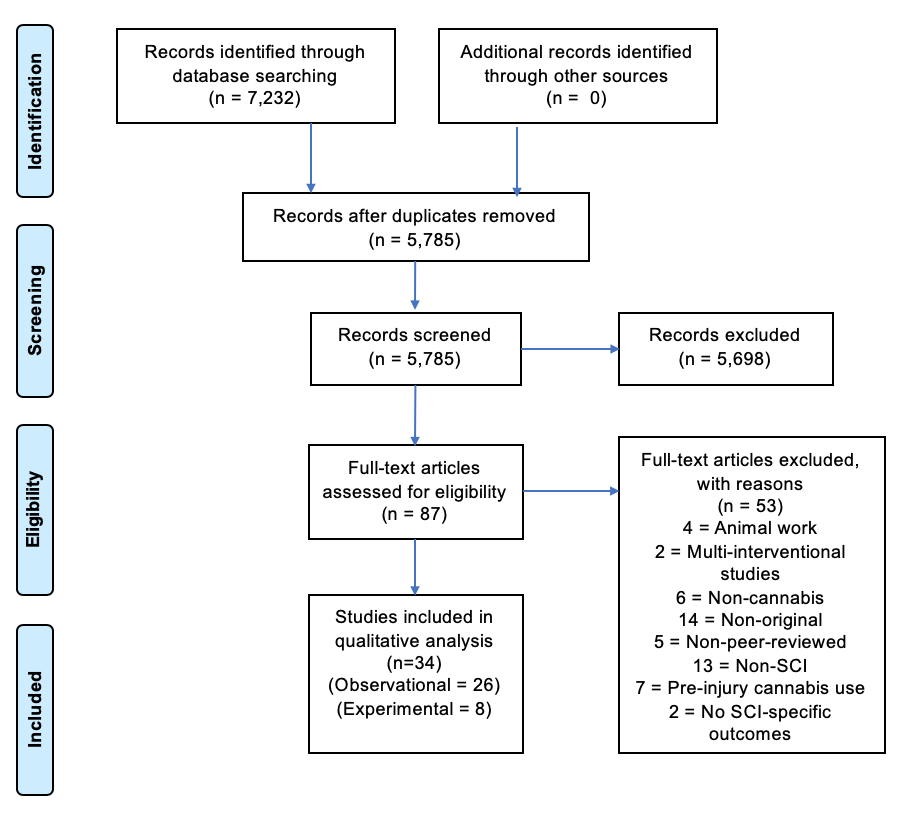 Figure 1: PRISMA Flow Diagram1. TablesTable 1: Patterns of cannabinoid use from observational studiesd days; freq frequency; MC medical cannabis; mo monthly; NR not reported; qd daily; SCI spinal cord injury; TBI traumatic brain injury; THC tetrahydrocannabinol; tSCI: traumatic spinal cord injury, wk weekly; yr yearlyadata listed not limited to people with SCITable 2: Reasons for cannabinoid use from observational studiesMC medical cannabis; tSCI traumatic spinal cord injury; m monthlyadata listed not limited to people with SCITable 3: Reported benefits of cannabinoid use from observational studies d days; hr hours; MC medical cannabis; minminutes; mo months; NR not reported; NSAIDs nonsteroidal anti-inflammatory drugs; TCAs tricyclic antidepressants; y yearsadata listed not limited to people with SCITable 4: Experimental studies: effect of cannabinoids on pain↑: ncrease; ↓ ecrease; =: o change; *: ain studied as a primary outcome; CBD: annabidiol; f/u: -up; NR: ot eported; THC: etrahydrocannabinol; Table 6: Observational studies: reported side effects from cannabinoids Table 7: Experimental studies: reported side effects from cannabinoids ↑: ; ↓ ecrease; =: o change; adata listed not limited to people with SCI; CBD: annabidiol; CT-3: 1’,1’imethylheptyl-8-tetrahydrocannabinol-11-oic acid in capsules; f/u: ollow-up; MC: Medical Cannabis; N/A: ot pplicable; NR: ot eported; THC: etrahydrocannabinol*denotes that higher dose was significant vs lower dose; a denotes p<0.0001; b denotes p<0.001; c denotes p=0.001; d denotes p=0.003; e denotes p<0.01; f denotes p=0.02; g denotes p=0.028; h denotes p=0.03; i denotes p<0.03; j denotes p<0.05; k denotes p=0.0751. Supplementary Material:Table e-1: Search termsTable e-: Quality of the observational studiesN/A: ot applicable, for study designs where the question could not be applied; ?: annot be determined; +: es; -: Table e-: Quality of the randomized control trial studiesN/A: ot applicable, for study designs where the question could not be applied; ?: annot be determined; +: ; -: A study was automatically considered poor quality with significant risk of bias if it included a “fatal flaw”. Examples of fatal flaws included high dropout rates, high differential dropout rates, no intention-to-treat analysis, or other unsuitable statistical analysis (e.g., completers-only analysis).Table e-: Quality of the pre-/post-studiesN/A: ot applicable, for study designs where the question could not be applied; NR: ot reported; +: es; -: [39]AuthorStudy typeLegalization (location)Number of Participants (SCI/total)Inclusion criteriaExclusion criteriaMale/FemaleMean AgeTetraplegia/Paraplegia/UnknownMean Time Since InjuryPrevalenceDunn & Davis[63]Cross-sectionalIllegal (Florida, USA)10/10SCI patients using cannabis-10/0NRNRNRN/A- cannabis use was inclusion criteriaMalec et al.[70]Cross-sectionalIllegal (Wisconsin, USA)43/43SCI patients-38/5NRNRNRWithin last yr: 56%Heinemann et al.[116]Case-seriesIllegal (Illinois, USA)86/8613-66 age, 2+ yr since tSCI, English language, no cognitive impairment-59/2739.5 (13-65)47/3913.1 ± 10.26 mo pre-SCI: 31%; Post-SCI: 42%Rothstein et al.[117]Cross-sectionalMC legal (New York, USA)153/153Male veterans with SCI-153/053 ± 1 (20-76)NRNRCurrent (urinary cannabinoid test): 10%Young et al.[43]Cross-sectionalIllegal (Texas, USA)123/12317+ age, 9+ mo since tSCI, residual motor disability with assistive walking device if ambulatory-82/4136 ± 10.9 (19-76)Complete tetra: 53, complete para: 53, incomplete: 179.7 ± 6.6Current (regular basis at time of study): 16%Kolakowsky-Hayner et al.[118]Cross-sectionalIllegal (Virginia, USA)30/60SCI and brain injury patients treated in trauma centre-56/435.0 ± 10.85NR1.4Past 6-12 mo: 50% among illicit drug users (n=6 SCI, n=1 TBI)Warms et al.[64]Cross-sectionalMC legal starting Nov 1998, study V1 Feb 1997 – Jul 1998, V2 Aug 1998 – June 2000 (Washington, USA)471/47118+ age, 6+ mo since SCI-334/13742.5 ± 13.2 (18-84)240/221, unknown: 9NREver: 3%Grotenhermen & Schnellea[51]Cross-sectionalDronabinol prescription and ∆9-THC special permit (Germany) and permit (Switzerland)4/165Members of Association for Cannabis as MedicineNo severe disease101/64Median age: 40.3 ± 12.4 (16-87)NRNREver: 87%Gortera[52]Cross-sectionalMC legal (Netherlands)?/107Members of Multiple Sclerosis society-48/59Median age: 58.0NRNRN/A- MC was inclusion criteriaCardenas & Jensen[53]Cross-sectionalMC legal (Washington, USA)117/11718+ age, tSCI, chronic painIncomplete questionnaires85/3248.8 ± 11.7 (21-79)56/6117.3 ± 10.9Ever: 32%; Current: 20%Mahoney et al.[71]InterviewIllegal (Texas, USA)24/241+ yr since SCI, spasticity, English language-17/745.1 (21-68)13/1116NRAggarwal et al.a[46]Retrospective chart reviewMC legal (Washington, USA)5/13918+ age, pain clinic patients, access to MC with valid doctor documentationCannabinoid receptor 1 blocker drug rimonabant88/51Median age: 48 (18-84)NRNRN/A- MC was inclusion criteriaHeutink et al.[119]Cross-sectionalMC legal starting 2003, study 1990-2005 (the Netherlands)279/27918+ age, SCI rehab patients, living in community-173/10651.3 ± 14.0 (25-81)103/165, unknown: 1111.6 ± 10.7Past, discontinued: 6%; Current (at study): 3%Hwang et al.[48]Cross-sectionalIllegal (Florida, USA)215/215SCI before age 19, current age 21-25, former hospital patient-127/8823.4 ± 0.9112/101, unknown: 210.2 ± 4.9Current (at least mo): 11%Fekete et al.[42]Cross-sectionalMC permit (Switzerland)511/51116+ age, tSCI or non-tSCI;New SCI with palliative care, neurodegenerative diseases or Guillain-Barre syndrome; congenital conditions leading to SCI373/13852.9 ± 14.8158/35317.6 ± 13.0Current (last 30 d): 7%Shroff[54]InterviewMC legal (Canada)53/5319-65 age, 1+ years since SCI, BC resident, member of paraplegic association-42/11NRNRNRNRDrossel et al.[45]Cross-sectionalMC legal (Michigan & California, USA)244/24418+ age, 5+ years since tSCI, English language, neurogenic bowel and/or bladder, no cognitive limitations-181/6349.7134/11018.6Ever: 23%Andresen et al.[44]Cross-sectionalMC legal starting 2011, study 1990-2012 (Denmark)537/537Inclusion: 18+ age, acquired tSCI, rehab clinic patientsIncomplete questionnaires413/12454.6 ± 14.6 (18-88)247/263, unknown: 2718.2 ± 12.8Ever: 36%; Current (last 2 yrs): 9%Clark et al.[47]Cross-sectionalMC illegal (Georgia & South Carolina, USA)1619/161918+ age, 1+ year since tSCI, some residual impairmentNo painful condition, no prescription pain med1166/45349.3 ± 14.2453/116611.5 ± 9.2Current (mo): 16%Patel et al.[120]Retrospective chart reviewMC legal (Canada)19/19Patients of mobility clinic with documented SCI-14/546.7 (18-89)NRNRCurrent: 16%Bruce et al.a[50]InterviewMC legal (Illinois, USA)6/3018+ age, smoked MC in past 3 mo, qualifying health condition for MC-19/1144.6 ± 15.9NRNRN/A- MC was inclusion criteriaHawley et al.[49]Cross-sectionalMC and recreational legal (Colorado, USA)51/116SCI rehab patient-95/2147.1 ± 13.8 (22-74)Tetra ABC: 38, para ABC: 31, tetra/para D: 41, unknown: 513.0Before injury: 67%; After injury: 53%[121][122][123][124]AuthorStudy typeLegalization (location)Number of Participants (SCI/total)Inclusion criteriaExclusion criteriaMale/FemaleMean AgeTetraplegia/Paraplegia/UnknownMean Time Since InjuryReasons for useCardenas & Jensen[53]Cross-sectionalMC legal (Washington, USA)117/11718+ age, tSCI, chronic painIncomplete questionnaires85/3248.8 ± 11.7 (21-79)56/6117.3 ± 10.9Chronic painShroff[54]InterviewMC legal (Canada)53/5319-65 age, 1+ years since SCI, BC resident, member of paraplegic association-42/11NRNRNRPain, spasm relief, relaxation, recreationDrossel et al.[45]Cross-sectionalMC legal (Michigan & California, USA)244/24418+ age, 5+ years since tSCI, English language, neurogenic bowel and/or bladder, no cognitive limitations-181/6349.7134/11018.6Pain relief 70%, spasticity 46%, anxiety 30%, bowel 11%, recreation 9%, bladder: 6%Andresen et al.[44]Cross-sectionalMC legal starting 2011, study 1990-2012 (Denmark)537/537Inclusion: 18+ age, acquired tSCI, rehab clinic patientsIncomplete questionnaires413/12454.6 ± 14.6 (18-88)247/263, unknown: 2718.2 ± 12.8First use: pleasure 89%; SCI medicinal: pain and/or spasticity 22%;Current use: pleasure 63%, pain 60%, party 48%, spasticity 46%, depression 31%, sleep 29%, anxiety/stress 29%, fatigue 15%, appetite 15%, weakness 13%Bruce et al.a[50]InterviewMC legal (Illinois, USA)6/3018+ age, smoked MC in past 3 mo, qualifying health condition for MC-19/1144.6 ± 15.9NRNRMedicinal cannabis use with prescription meds: alternative 60%, tapering 27%, complementary 20%Hawley et al.[49]Cross-sectionalMC and recreational legal (Colorado, USA)51/116SCI rehab patient-95/2147.1 ± 13.8 (22-74)Tetra ABC: 38, para ABC: 31, tetra/para D: 41, unknown: 513.0Spasticity 70%, recreation 63%, sleep 63%, pain 59%, decrease meds 52%, nausea 33%, appetite 33%, depression 33%AuthorStudy typeLegalization (location)Number of Participants (SCI/total)Inclusion criteriaExclusion criteriaMale/FemaleMean AgeReported pain reliefReported spasticity reliefOther benefitsDunn & Davis[63]Cross-sectionalIllegal (Florida, USA)10/10SCI patients using cannabis-10/0NRRelief: 50% (headache), 40% (phantom);Pain distraction (phantom): 20%Relief: 50%Pleasant sensations: 50%Malec et al.[70]Cross-sectionalIllegal (Wisconsin, USA)43/43SCI patients-38/5NRNRRelief: 88% (Complete relief 38%, reduction to mild 46%, severe to moderate 4%)NRWarms et al.[64]Cross-sectionalMC legal starting Nov 1998, study V1 Feb 1997 – Jul 1998, V2 Aug 1998 – June 2000 (Washington, USA)471/47118+ age, 6+ mo since SCI-334/13742.5 ± 13.2 (18-84)Pain helpfulness: 4.25 ± 0.76 (max 5);Most effective pain treatmentNRPain relief greater than opioids, mexiletine, baclofen, acetaminophen, TCAs, NSAIDs, gabapentin, carbamazepine, etcGrotenhermen & Schnellea[51]Cross-sectionalDronabinol prescription and ∆9-THC special permit (Germany) and permit (Switzerland)4/165Members of Association for Cannabis as MedicineNo severe disease101/64Median age: 40.3 ± 12.4 (16-87)NRNRLarge disease improvement: 75%, small improvement: 13%, no improvement: 2%, unknown: 7%, no answer: 3%;Large improvement over other drugs: 69%, small improvement: 7%, no improvement: 3%, unknown: 18%, no answer: 4%Gortera[52]Cross-sectionalMC legal (Netherlands)?/107Members of Multiple Sclerosis society-48/59Median age: 58.0NRNREfficacy: excellent 18%, good 47%, somewhat 18%, none 18%; Statistical significance in greater efficacy with inhalation vs. oralCardenas & Jensen[53]Cross-sectionalMC legal (Washington, USA)117/11718+ age, tSCI, chronic painIncomplete questionnaires85/3248.8 ± 11.7 (21-79)Relief: 6.62 ± 2.54 (max 10)Benefit duration: 9%: min, 80%: hr, 3%: days, 3%: mo, 6%: y.Most effective pain treatmentNRPain relief greater than opioids, mexiletine, baclofen, acetaminophen, TCAs, NSAIDs, gabapentin, carbamazepine, etcMahoney et al.[71]InterviewIllegal (Texas, USA)24/241+ y since SCI, spasticity, English language-17/745.1 (21-68)NRPrevents, modulates and stops spasmsNRAggarwal et al.a[46]Retrospective chart reviewMC legal (Washington, USA)5/13918+ age, pain clinic patients, access to MC with valid doctor documentationCannabinoid receptor 1 blocker drug rimonabant88/51Median age: 48 (18-84)Chronic pain relief; often described as most effective pain treatmentNRPreferred for less side effects; adjunctive use with opioids reduced opioid dosages and 6% used to reduce opioid dependence Heutink et al.[119]Cross-sectionalMC legal starting 2003, study 1990-2005 (the Netherlands)279/27918+ age, SCI rehab patients, living in community-173/10651.3 ± 14.0 (25-81)(Alcohol and cannabis pooled) Largely effective 83%, somewhat effective 17%, not effective 0%NRNRShroff[54]InterviewMC legal (Canada)53/5319-65 age, 1+ years since SCI, BC resident, member of paraplegic association-42/11NRNRNRPreferred for less side effectsAndresen et al.[44]Cross-sectionalMC legal starting 2011, study 1990-2012 (Denmark)537/537Inclusion: 18+ age, acquired tSCI, rehab clinic patientsIncomplete questionnaires413/12454.6 ± 14.6 (18-88)Relief: good 35%, very good 24%Relief: good 32%, very good 27%NRBruce et al.a[50]InterviewMC legal (Illinois, USA)6/3018+ age, smoked MC in past 3 mo, qualifying health condition for MC-19/1144.6 ± 15.9NRNRPreferred over other pain treatments for quick action, long effects, symptom relief, less side effects; adjunctive use with opioids reduced opioid dose and dependence[121][124]AuthorInclusion CriteriaExclusion CriteriaNumber of Participants (SCI/total)Male/FemaleMean AgeTetraplegia/ParaplegiaMean Time Since InjuryInterventionComparisonPain MeasuresOutcomeRandomized Control Trials (Mixed Samples)Randomized Control Trials (Mixed Samples)Randomized Control Trials (Mixed Samples)Randomized Control Trials (Mixed Samples)Randomized Control Trials (Mixed Samples)Randomized Control Trials (Mixed Samples)Randomized Control Trials (Mixed Samples)Randomized Control Trials (Mixed Samples)Randomized Control Trials (Mixed Samples)Randomized Control Trials (Mixed Samples)Randomized Control Trials (Mixed Samples)Randomized Control Trials (Mixed Samples)*Karst et al.[56]Neuropathic and somatic pain for >6mo, stable levels of pain medications for >2mo. Aged 18-65y. Consent to participate in study and follow study proceduresNo N-methyl-D-aspartate receptor antagonist and cannabinoid concomitant pain-relieving medications. Severe organic or psychiatric disease, pregnancy/attempting to conceive, lactation, use of any investigational drug within 30d prior to first dose of study drug, non-German speaking3/2113/851y (21-65y)0/3NRCT-3 (10.0mg–max 80.0mg)f/u: 3, 8 hrs PlaceboVRS pain, VAS pain↓ Pain (3hrs: VAS p=0.02, VRS p=0.10)8hrs: VAS p=0.21, VRS p=0.14)*Wade et al.[58]Neurologic diagnosis and be able to identify troublesome symptoms which were stable and unresponsive to standard treatments.History of drug or alcohol abuse, serious psychiatric illness (excluding depression associated with neurological condition), serious cardiovascular disease or active epilepsy4/2010/1048yNRNRCBD-rich sublingual spray (2.5mg–max 120mg/d)f/u: 2 wks Placebo (Inert Plant Material)VAS pain 1- scale ↓ Pain(daily VAS p<0.05)*Wade et al.[58]Neurologic diagnosis and be able to identify troublesome symptoms which were stable and unresponsive to standard treatments.History of drug or alcohol abuse, serious psychiatric illness (excluding depression associated with neurological condition), serious cardiovascular disease or active epilepsy4/2010/1048yNRNRTHC-rich sublingual spray (2.5mg–max 120mg/d)f/u: 2 wks Placebo (Inert Plant Material)VAS pain 1- scale ↓ Pain(daily VAS p<0.05)*Wade et al.[58]Neurologic diagnosis and be able to identify troublesome symptoms which were stable and unresponsive to standard treatments.History of drug or alcohol abuse, serious psychiatric illness (excluding depression associated with neurological condition), serious cardiovascular disease or active epilepsy4/2010/1048yNRNR1:1 THC:CBD sublingual spray (2.5mg–max 120mg/d)f/u: 2 wks Placebo (Inert Plant Material)VAS pain 1- scale = Pain*Wilsey et al.[59]Adults with complex regional pain syndrome (CRPS type 1), SCI, peripheral neuropathy, or nerve injury. Previous cannabis exposure. Must refrain from smoking cannabis or taking oral synthetic delta-9-THC medications for 30d before study sessionCandidates who met the criteria for severe major depressive disorder, or candidates with a history or diagnosis of schizophrenia or bipolar depression. Uncontrolled hypertension, cardiovascular disease, chronic pulmonary disease (asthma, chronic pulmonary obstructive disease), active substance abuse6/3820/146y (21-71y)NR6y (10mo-24y)3.5% delta 9-THC cigarettes (9 puffs)f/u: 1, 2, 3, 4, 5, 6 hrs PlaceboVAS pain intensity, VAS pain unpleasantness, Global Impression of Change, Neuropathic pain scale, VAS allodynia, Heat-pain threshold↓ Pain (p=0.03)↓ Pain Unpleasantness (p<0.01)↑ Global Impression of Change of Pain (p<0.01)↓ Neuropathic Pain Scale (sharp, burning, aching, deep pain p<0.001; superficial p<0.04; sensitive p<0.03)*Wilsey et al.[59]Adults with complex regional pain syndrome (CRPS type 1), SCI, peripheral neuropathy, or nerve injury. Previous cannabis exposure. Must refrain from smoking cannabis or taking oral synthetic delta-9-THC medications for 30d before study sessionCandidates who met the criteria for severe major depressive disorder, or candidates with a history or diagnosis of schizophrenia or bipolar depression. Uncontrolled hypertension, cardiovascular disease, chronic pulmonary disease (asthma, chronic pulmonary obstructive disease), active substance abuse6/3820/146y (21-71y)NR6y (10mo-24y)7% delta 9-THC cigarettes (9 puffs)f/u: 1, 2, 3, 4, 5, 6 hrs PlaceboVAS pain intensity, VAS pain unpleasantness, Global Impression of Change, Neuropathic pain scale, VAS allodynia, Heat-pain threshold↓ Pain (p=0.04)↓ Pain Unpleasantness (p<0.01)↑ Global Impression of Change of Pain (p<0.01)↓ Neuropathic Pain Scale (sharp, burning, aching, deep pain p<0.001; superficial p<0.01; sensitive p<0.03)*Rintala et al.[57]Adults who had sustained an SCI >12 before study entry and who reported chronic (>6 mo) neuropathic pain, the intensity of which was rated as >5 at its worst on a scale of 0-10Previous adverse reaction to any cannabinoid or sesame oil, current or history substance abuse, serious psychological or psychiatric disorder, renal or hepatic insufficiency, history of tachycardia, pregnant or nursing7/75/250.1  8.3y3/421.9  9.3y (4-32y)Dronabinol (5.0mg–max 20.0mg)f/u: 2, 4 wks Placebo (diphenhydramine)Brief Pain Inventory= Pain*Wilsey et al.[125]Age 18-70, with pain intensity >4/10, who attend the UC Davis Medical Center Spinal Cord Injury ClinicDiagnosis of bipolar depression, schizophrenia, severe depression, or affirmation to the statements “I felt life was not worth living”; “I felt like hurting myself”; “I felt like killing myself”. A history of coronary artery disease, obstructive pulmonary disease, severe liver disease, impaired renal function. Current substance use disorder.29/4229/1346.4yNR11.6  10.1y2.9% delta 9-THC vaporized cannabis (4-8 puffs)f/u: 60, 120, 180, 240, 300, 360, 420min Placebo1-pain scale, Patient Global Impression of Change, Neuropathic Pain Scale, VAS allodynia, Heat-pain threshold↓ Pain Intensity (60min p<0.05, 120/240min p<0.01, 300min p<0.05, 360min p<0.05, 420min p<0.05)↑ Pain Relief (60, 120, 240, 300, 420min p<0.0001)*given second dose at 240min↓ all neuropathic pain except itching (p<0.0001)*Wilsey et al.[125]Age 18-70, with pain intensity >4/10, who attend the UC Davis Medical Center Spinal Cord Injury ClinicDiagnosis of bipolar depression, schizophrenia, severe depression, or affirmation to the statements “I felt life was not worth living”; “I felt like hurting myself”; “I felt like killing myself”. A history of coronary artery disease, obstructive pulmonary disease, severe liver disease, impaired renal function. Current substance use disorder.29/4229/1346.4yNR11.6  10.1y6.7% delta 9-THC vaporized cannabis (4-8 puffs)f/u: 60, 120, 180, 240, 300, 360, 420min Placebo1-pain scale, Patient Global Impression of Change, Neuropathic Pain Scale, VAS allodynia, Heat-pain threshold↓ Pain Intensity(60min p<0.05, 300min p<0.05, 360min p<0.05, 420min p<0.05)↑ Pain Relief(60, 120, 240, 300, 360min p<0.0001)*given second dose at 240min↓ all neuropathic pain except itching (p<0.0001)Pre-/Post-Studies (SCI samples)Pre-/Post-Studies (SCI samples)Pre-/Post-Studies (SCI samples)Pre-/Post-Studies (SCI samples)Pre-/Post-Studies (SCI samples)Pre-/Post-Studies (SCI samples)Pre-/Post-Studies (SCI samples)Pre-/Post-Studies (SCI samples)Pre-/Post-Studies (SCI samples)Pre-/Post-Studies (SCI samples)Pre-/Post-Studies (SCI samples)Pre-/Post-Studies (SCI samples)Hagenbach et al.[55]Open-labelTerminated taking all spasmolytic medication >3 half-life periods before enrolling, free of illegal drugs. Spasticity without any spasmolytic treatment had to be >3points on the  in at least one muscle groupPregnant, severe somatic and known psychiatric diseases22/2220/240.9y (19-73y)11/1113.3y (2-29y)Dronabinol capsule oral (2.5mg, 5.0mg, 10.0mg)f/u: 1, 8, 43dBaseline6-point pain scale↓ Pain (1d p=0.047)Table 5: Experimental studies: effect of cannabinoids on spasticityTable 5: Experimental studies: effect of cannabinoids on spasticityTable 5: Experimental studies: effect of cannabinoids on spasticityTable 5: Experimental studies: effect of cannabinoids on spasticityTable 5: Experimental studies: effect of cannabinoids on spasticityTable 5: Experimental studies: effect of cannabinoids on spasticityTable 5: Experimental studies: effect of cannabinoids on spasticityTable 5: Experimental studies: effect of cannabinoids on spasticityTable 5: Experimental studies: effect of cannabinoids on spasticityTable 5: Experimental studies: effect of cannabinoids on spasticityTable 5: Experimental studies: effect of cannabinoids on spasticityTable 5: Experimental studies: effect of cannabinoids on spasticityAuthorInclusion CriteriaExclusion CriteriaNumber of Participants (SCI/total)Male/FemaleMean AgeTetraplegia/ParaplegiaMean Time Since InjuryInterventionComparisonSpasticity MeasuresOutcomeRandomized Control Trials (Mixed Samples)Randomized Control Trials (Mixed Samples)Randomized Control Trials (Mixed Samples)Randomized Control Trials (Mixed Samples)Randomized Control Trials (Mixed Samples)Randomized Control Trials (Mixed Samples)Randomized Control Trials (Mixed Samples)Randomized Control Trials (Mixed Samples)Randomized Control Trials (Mixed Samples)Randomized Control Trials (Mixed Samples)Randomized Control Trials (Mixed Samples)Randomized Control Trials (Mixed Samples)*Wade et al.Neurologic diagnosis and be able to identify troublesome symptoms which were stable and unresponsive to standard treatments.History of drug or alcohol abuse, serious psychiatric illness (excluding depression associated with neurological condition), serious cardiovascular disease or active epilepsy4/2010/1048yNRNRCBD-rich sublingual spray (2.5mg–max 120mg/d)f/u: 2 wks Placebo (Inert Plant Material) spasticity, , 10-point spasticity severity scale; spasm frequency/day↓ Spasticity(2wk p<0.05)*Wade et al.Neurologic diagnosis and be able to identify troublesome symptoms which were stable and unresponsive to standard treatments.History of drug or alcohol abuse, serious psychiatric illness (excluding depression associated with neurological condition), serious cardiovascular disease or active epilepsy4/2010/1048yNRNRTHC-rich sublingual spray (2.5mg–max 120mg/d)f/u: 2 wks Placebo (Inert Plant Material) spasticity, , 10-point spasticity severity scale; spasm frequency/day↓ Spasticity (daily, 2wk  p<0.05)*Wade et al.Neurologic diagnosis and be able to identify troublesome symptoms which were stable and unresponsive to standard treatments.History of drug or alcohol abuse, serious psychiatric illness (excluding depression associated with neurological condition), serious cardiovascular disease or active epilepsy4/2010/1048yNRNR1:1 THC:CBD sublingual spray (2.5mg–max 120mg/d)f/u: 2 wks Placebo (Inert Plant Material) spasticity, , 10-point spasticity severity scale; spasm frequency/day Spasticity (daily, 2wk  p<0.05)*Hagenbach et al.[55]**RCT phaseTerminated taking all spasmolytic medication >3 half-life periods before enrolling, free of illegal drugs. Spasticity without any spasmolytic treatment had to be >3points on the  in at least one muscle groupPregnant, severe somatic and known psychiatric diseases13/1311/240.9y (29-66y)5/814.3y (3y-29y)Dronabinol capsule oral (2.5mg, 5.0mg, 10.0mg)f/u: 1, 8, 43dPlacebo (sesame oil), 7-point spasticity severity scale↓ Spasticity (p=0.001 placebo of this phase vs open label of oral phase) (day one self-rating p=0.033)**Non-RCT phaseTerminated taking all spasmolytic medication >3 half-life periods before enrolling, free of illegal drugs. Spasticity without any spasmolytic treatment had to be >3points on the  in at least one muscle groupPregnant, severe somatic and known psychiatric diseases22/2220/240.9y (19-73y)11/1113.3y (2-29y)Dronabinol capsule oral (2.5mg, 5.0mg, 10.0mg)f/u: 1, 8, 43dBaseline, 7-point spasticity severity scale↓ Spasticity(at 1/8d p<0.001, 43d p<0.05)**Non-RCT phaseTerminated taking all spasmolytic medication >3 half-life periods before enrolling, free of illegal drugs. Spasticity without any spasmolytic treatment had to be >3points on the  in at least one muscle groupPregnant, severe somatic and known psychiatric diseases8/88/048.8y (32-66y)5/315.5y (5-28y)Rectal THC (5.0mg, 10.0mg)f/u: 1, 8, 43dBaseline, 7-point spasticity severity scale↓ Spasticity (at 1/8/43d p<0.05)*Pooyania et al.[68]Aged 18-65 with a level of injury at C5 or below, and injury occurred more than 1 year previously. Stable neurologic level, with moderate spasticity (>3 ). Spasticity medications had to be unchanged for at least 30 days before inclusion and no botulinum toxin injections >4 monthsHistory of heart disease, psychotic disorders, schizophrenia, or any active psychologic disorder. Previous documented sensitivity to marijuana or other cannabinoid agents, severe liver dysfunction, cognitive impairment, a major illness in another body area, fixed tendon contractures. Pregnant or nursing. History of drug dependency, smoked cannabis <30d before study onset, or unwilling to not smoke during the study12/1212/042.4y6/6NRNabilone (0.5mg-1.0mg/d)f/u: 4wks Placebo, Spasm frequency scale, VAS spasticity, Pendulum test, Global Impression of Change (subject/clinician)↓ Spasticity (in most spasticity group p=0.003, in 8 muscle groups p=0.001)*Wilsey et al.[125]Age 18-70, with pain intensity >4/10, who attend the UC Davis Medical Center Spinal Cord Injury ClinicDiagnosis of bipolar depression, schizophrenia, severe depression, or affirmation to the statements “I felt life was not worth living”; “I felt like hurting myself”; “I felt like killing myself”. A history of coronary artery disease, obstructive pulmonary disease, severe liver disease, impaired renal function. Current substance use disorder.29/4229/1346.4yNR11.6  10.1y2.9% delta 9-THC vaporized cannabis (4-8 puffs)f/u: 60, 120, 180, 240, 300, 360, 420min Placebo11-point spasticity severity scale (spasms, pain, muscle stiffness), Global Impression of Change↓ Spasticity (420min p<0.0001)↑ Relief (p=0.0227)*Wilsey et al.[125]Age 18-70, with pain intensity >4/10, who attend the UC Davis Medical Center Spinal Cord Injury ClinicDiagnosis of bipolar depression, schizophrenia, severe depression, or affirmation to the statements “I felt life was not worth living”; “I felt like hurting myself”; “I felt like killing myself”. A history of coronary artery disease, obstructive pulmonary disease, severe liver disease, impaired renal function. Current substance use disorder.29/4229/1346.4yNR11.6  10.1y6.7% delta 9-THC vaporized cannabis (4-8 puffs)f/u: 60, 120, 180, 240, 300, 360, 420min Placebo11-point spasticity severity scale (spasms, pain, muscle stiffness), Global Impression of Change= SpasticityPre-/Post-Studies (SCI samples)Pre-/Post-Studies (SCI samples)Pre-/Post-Studies (SCI samples)Pre-/Post-Studies (SCI samples)Pre-/Post-Studies (SCI samples)Pre-/Post-Studies (SCI samples)Pre-/Post-Studies (SCI samples)Pre-/Post-Studies (SCI samples)Pre-/Post-Studies (SCI samples)Pre-/Post-Studies (SCI samples)Pre-/Post-Studies (SCI samples)Pre-/Post-Studies (SCI samples)*Kogel et al.[67]SCI staff selected. Chronic problematic spasticity that has not responded to more commonly prescribed spasmolytic medications.-5/55/041y (28-55y)5/06mo-9yDronabinol (15.0 mg - 60.0mg/d) f/u: 5d BaselinePendulum Drop Test↓ SpasticityAuthorInclusion CriteriaInclusion CriteriaExclusion CriteriaExclusion CriteriaNumber of Participants (SCI/total)Number of Participants (SCI/total)Male/FemaleMean AgeMean AgeTetraplegia/ParaplegiaTetraplegia/ParaplegiaMean Time Since InjurySide EffectsSide EffectsObservational StudiesObservational StudiesDunn & Davis[63]SCI patients using cannabisSCI patients using cannabis--10/1010/1010/0NRNRNRNRNRUrinary retention: 20%Urinary retention: 20%Heinemann et al.[116]13-66 age, 2+ y since tSCI, English language, no cognitive impairment13-66 age, 2+ y since tSCI, English language, no cognitive impairment--43/4343/4338/5NRNRNRNRNRMarijuana use problems 6 months pre-SCI: 21%, post-SCI: 13%Needing help with marijuana use problems pre-and post-SCI: 1%Marijuana use problems 6 months pre-SCI: 21%, post-SCI: 13%Needing help with marijuana use problems pre-and post-SCI: 1%Grotenhermen & Schnellea[51]Members of Association for Cannabis as MedicineMembers of Association for Cannabis as MedicineNo severe diseaseNo severe disease4/1654/165101/64Median age: 40.3 ± 12.4 (16-87)Median age: 40.3 ± 12.4 (16-87)NRNRNRSide effects; none 73%, moderate 22%, no answer 4%Withdrawal; none 68%, moderate 18%, strong 3%, unknown 12%Side effects; none 73%, moderate 22%, no answer 4%Withdrawal; none 68%, moderate 18%, strong 3%, unknown 12%Gortera[52]Members of Multiple Sclerosis societyMembers of Multiple Sclerosis society--/1/1Median age: 40.3 ± 12.4 (16-87)Median age: 40.3 ± 12.4 (16-87)NRNRNRDry mouth: 27%, sleepiness: 14%, euphoria: 13%, loss of concentration: 12%, feeling high: 11%;More frequent side effects in first few months of intakeDry mouth: 27%, sleepiness: 14%, euphoria: 13%, loss of concentration: 12%, feeling high: 11%;More frequent side effects in first few months of intakeAggarwal et al.a[46]18+ age, pain clinic patients, access to MC with valid doctor documentation18+ age, pain clinic patients, access to MC with valid doctor documentationCannabinoid receptor 1 blocker drug rimonabantCannabinoid receptor 1 blocker drug rimonabant5/1395/13988/51Median age: 48 (18-84)Median age: 48 (18-84)NRNRNRNo side effects with MCNo side effects with MCShroff[54]19-65 age, 1+ years since SCI, BC resident, member of paraplegic association19-65 age, 1+ years since SCI, BC resident, member of paraplegic association--53/5353/5342/11NRNRNRNRNRIncapacitationIncapacitationAndresen et al.[44]Inclusion: 18+ age, acquired tSCI, rehab clinic patientsInclusion: 18+ age, acquired tSCI, rehab clinic patientsIncomplete questionnairesIncomplete questionnaires537/537537/537413/12454.6 ± 14.6 (18-88)54.6 ± 14.6 (18-88)247/263, unknown: 27247/263, unknown: 2718.2 ± 12.8Inertia: 63%, feeling subdued: 50%, absent-minded: 29%, risky behaviour: 27%Inertia: 63%, feeling subdued: 50%, absent-minded: 29%, risky behaviour: 27%Clark et al.[47]18+ age, 1+ year since tSCI, some residual impairment18+ age, 1+ year since tSCI, some residual impairmentNo painful condition, no prescription pain medNo painful condition, no prescription pain med1619/16191619/16191166/45349.3 ± 14.249.3 ± 14.2453/1166453/116611.5 ± 9.2Frequent MC use 1.8x pain med misuse, occasional MC use 2.7x pain med misuseFrequent MC use 1.8x pain med misuse, occasional MC use 2.7x pain med misuse[49][121][124]Author, YearInclusion CriteriaExclusion CriteriaInterventionComparisonSide EffectsRandomized Control Trials (Mixed Samples)Randomized Control Trials (Mixed Samples)Randomized Control Trials (Mixed Samples)Randomized Control Trials (Mixed Samples)Randomized Control Trials (Mixed Samples)Randomized Control Trials (Mixed Samples)Karst et al.[56]Neuropathic and somatic pain for >6mo, stable levels of pain medications for >2mo. Aged 18-65y. Consent to participate in study and follow study proceduresNo N-methyl-D-aspartate receptor antagonist and cannabinoid concomitant pain-relieving medications. Severe organic or psychiatric disease, pregnancy/attempting to conceive, lactation, use of any investigational drug within 30d prior to first dose of study drug, non-German speakingCT-3 (10.0mg–max 80.0mg)f/u: 3, 8 hrs Placebo↑ Fatiguef; ↑ Dry mouthf ; ↑ Limited power of concentrationf; ↑ Painf; = Objective concentration; = Vitals (RR, HR, BP, wt, temp, ECG, hematologic and blood chemistry)Wade et al.[58]Neurologic diagnosis and be able to identify troublesome symptoms which were stable and unresponsive to standard treatments.History of drug or alcohol abuse, serious psychiatric illness (excluding depression associated with neurological condition), serious cardiovascular disease or active epilepsyCBD-rich sublingual spray (2.5mg–max 120mg/d)f/u: 2 wks Placebo (Inert Plant Material)= Objective concentration; = Bladder function; = Daily functioningWade et al.[58]Neurologic diagnosis and be able to identify troublesome symptoms which were stable and unresponsive to standard treatments.History of drug or alcohol abuse, serious psychiatric illness (excluding depression associated with neurological condition), serious cardiovascular disease or active epilepsyTHC-rich sublingual spray (2.5mg–max 120mg/d)f/u: 2 wks Placebo (Inert Plant Material)↓ Objective Concentration (SOMC) j; ↑ Appetite (daily VAS) j; = Bladder function; = Daily functioningWade et al.[58]Neurologic diagnosis and be able to identify troublesome symptoms which were stable and unresponsive to standard treatments.History of drug or alcohol abuse, serious psychiatric illness (excluding depression associated with neurological condition), serious cardiovascular disease or active epilepsy1:1 THC:CBD sublingual spray (2.5mg–max 120mg/d)f/u: 2 wks Placebo (Inert Plant Material)= Objective concentration; = Bladder function; = Daily functioning; ↑ Sleep (daily VAS) jHagenbach et al.[55]*RCT phaseTerminated taking all spasmolytic medication >3 half-life periods before enrolling, free of illegal drugs. Spasticity without any spasmolytic treatment had to be >3points on the  in at least one muscle groupPregnant, severe somatic and known psychiatric diseasesDronabinol capsule oral (2.5mg, 5.0mg, 10.0mg)f/u: 1, 8, 43dPlacebo (sesame oil)↑ Reaction Time; = Vitals (HR, BP, ECG, hematologic and blood chemistry); = Mood; = Functional independence↑ Reaction Time; = Vitals (HR, BP, ECG, hematologic and blood chemistry); = Mood; = Functional independence*Non-RCT phaseTerminated taking all spasmolytic medication >3 half-life periods before enrolling, free of illegal drugs. Spasticity without any spasmolytic treatment had to be >3points on the  in at least one muscle groupPregnant, severe somatic and known psychiatric diseasesDronabinol capsule oral (2.5mg, 5.0mg, 10.0mg)f/u: 1, 8, 43dBaseline↓ Systolic BP; ↑ Vital capacity (43d) g; = Mood; = Functional independence; = objective concentration; = Bladder function; ↑ Fatigue (36%); ↑ Dry mouth (32%); ↑ Anxiety (32%); ↑ Disturbance of attention (27%); ↑ Pain (23%); ↑ Dizziness (23%)*Non-RCT phaseTerminated taking all spasmolytic medication >3 half-life periods before enrolling, free of illegal drugs. Spasticity without any spasmolytic treatment had to be >3points on the  in at least one muscle groupPregnant, severe somatic and known psychiatric diseasesRectal THC (5.0mg, 10.0mg)f/u: 1, 8, 43dBaseline↑MCC (43d) k; = Vitals (HR, BP, ECG, hematologic and blood chemistry); = Mood; = Functional independenceWilsey et al.[59]Adults with complex regional pain syndrome (CRPS type 1), SCI, peripheral neuropathy, or nerve injury. Previous cannabis exposure. Must refrain from smoking cannabis or taking oral synthetic delta-9-THC medications for 30d before study sessionCandidates who met the criteria for severe major depressive disorder, or candidates with a history or diagnosis of schizophrenia or bipolar depression. Uncontrolled hypertension, cardiovascular disease, chronic pulmonary disease (asthma, chronic pulmonary obstructive disease), active substance abuse3.5% delta 9-THC cigarettes (9 puffs)f/u: 1, 2, 3, 4, 5, 6 hrs Placebo↑ “Feeling high”j; ↑ “Feeling stoned”j; ↑ “Impaired”d; ↑ Sedationd; ↑ Hungerb; ↓ Attention; ↓ Learning/memory; ↓ Psychomotor speed; ↑ “Good drug effect”b; ↑ CalmnessiWilsey et al.[59]Adults with complex regional pain syndrome (CRPS type 1), SCI, peripheral neuropathy, or nerve injury. Previous cannabis exposure. Must refrain from smoking cannabis or taking oral synthetic delta-9-THC medications for 30d before study sessionCandidates who met the criteria for severe major depressive disorder, or candidates with a history or diagnosis of schizophrenia or bipolar depression. Uncontrolled hypertension, cardiovascular disease, chronic pulmonary disease (asthma, chronic pulmonary obstructive disease), active substance abuse7% delta 9-THC cigarettes (9 puffs)f/u: 1, 2, 3, 4, 5, 6 hrs Placebo↑ “Feeling high”b; ↑ “Feeling stoned”c; ↑ “Bad drug effect”d; ↑ “Impaired”d; ↑ Sedatione; ↑ Hungere; ↓ Learning/memory; ↑ “Good drug effect”e; ↑ HR (immediately); = Mood; = Spasticity ; = Neurocognition (overall)Pooyania et al.[68]Aged 18-65 with a level of injury at C5 or below, and injury occurred more than 1 year previously. Stable neurologic level, with moderate spasticity (>3 ). Spasticity medications had to be unchanged for at least 30 days before inclusion and no botulinum toxin injections >4History of heart disease, psychotic disorders, schizophrenia, or any active psychologic disorder. Previous documented sensitivity to marijuana or other cannabinoid agents, severe liver dysfunction, cognitive impairment, a major illness in another body area, fixed tendon contractures. Pregnant or nursing. History of drug dependency, smoked cannabis <30d before study onset, or unwilling to not smoke during the studyNabilone (0.5mg-1.0mg/d)f/u: 4wks Placebo↑ Drowsiness (27.2%); ↑ Dry mouth (18.1%); ↑ Asthenia (18.1%); ↑ Vertigo (18.1%)Rintala et al.[57]Adults who had sustained an SCI >12 before study entry and who reported chronic (>6) neuropathic pain, the intensity of which was rated as >5 at its worst on a scale of 0-10Previous adverse reaction to any cannabinoid or sesame oil, current or history substance abuse, serious psychological or psychiatric disorder, renal or hepatic insufficiency, history of tachycardia, pregnant or nursingDronabinol (5.0mg–max 20.0mg)f/u: 2, 4 wks Placebo (diphenhydramine)↑ Constipation; ↑ Fatigue; ↑ Dry mouth; ↑ Abdominal discomfortWilsey et al.[125]Age 18-70, with pain intensity >4/10, who attend the UC Davis Medical Center Spinal Cord Injury ClinicDiagnosis of bipolar depression, schizophrenia, severe depression, or affirmation to the statements “I felt life was not worth living”; “I felt like hurting myself”; “I felt like killing myself”. A history of coronary artery disease, obstructive pulmonary disease, severe liver disease, impaired renal function. Current substance use disorder.2.9% delta 9-THC vaporized cannabis (4-8 puffs)f/u: 60, 120, 180, 240, 300, 360, 420min Placebo↑ “Good Drug Effect”a; ↑ “Bad Drug Effect”a; ↑ Higha; ↑ Drunka; ↑ Stoneda; ↑ Sedateda; ↑ Nauseaa; ↑ Changes Perceiving Time/Spacea; ↑ HR (immediately); ↑ calmness; = Neurocognition (overall)Wilsey et al.[125]Age 18-70, with pain intensity >4/10, who attend the UC Davis Medical Center Spinal Cord Injury ClinicDiagnosis of bipolar depression, schizophrenia, severe depression, or affirmation to the statements “I felt life was not worth living”; “I felt like hurting myself”; “I felt like killing myself”. A history of coronary artery disease, obstructive pulmonary disease, severe liver disease, impaired renal function. Current substance use disorder.6.7% delta 9-THC vaporized cannabis (4-8 puffs)f/u: 60, 120, 180, 240, 300, 360, 420min Placebo↑ Confuseda; ↑ Desires Morea; ↑ Hungrya; ↑ Difficulty Paying Attention/ Remembering Thingsa; ↑ “Good Drug* Effect”a; ↑ “Bad Drug Effect”a; ↑ High*a; ↑ Drunk*a; ↑ Impaired*a; ↑ Stoned*a; ↑ Sedated*a; ↑ Nauseaa; ↑ Changes Perceiving Space*/TimeaPre-/Post-Studies (SCI samples)Pre-/Post-Studies (SCI samples)Pre-/Post-Studies (SCI samples)Pre-/Post-Studies (SCI samples)Pre-/Post-Studies (SCI samples)Pre-/Post-Studies (SCI samples)Kogel et al.[67]SCI staff selected. Chronic problematic spasticity that has not responded to more commonly prescribed spasmolytic medications.NRDronabinol (15.0 mg - 60.0mg/d) f/u: 5d Baseline↓ Subjective Concentration;  vigor; = objective concentration; ↑ >1 dysphoric mood scaleSearch keywords for spinal cord injuryspinal cord OR spinal injur* OR SCI OR spinal cord damage OR spinal cord stroke OR spinal cord insult OR paraplegi* OR tetraplegi* OR quadriplegi*Search keywords for cannabiscannabis OR marijuana OR cannabinoid OR tetrahydrocannabinol OR THC OR cannabidiol OR CBDAuthor, Year(Level of Evidence)Research question/objective clearly stated?Study population specified and defined?Participation rate of eligible persons >50%?Subjects from same/similar populations? Inclusion/Exclusion criteria prespecified and applied uniformly?Sample size justification, power description, variance and effect estimates provided?Exposure(s) measured prior to the outcome(s) measured?Sufficient timeframe for association between exposure and outcome to be seen?Did the study examine different levels of the exposure as related to the outcomes?Exposure measures defined, valid, reliable and implemented consistently?Exposure(s) assessed more than once over time?Were outcomes assessed reliable and consistent?Were assessors blinded to exposure status of participants?Was loss to follow-up after baseline <20%?Key potential confounding variables measured and adjusted statistically for their impact on relationship between exposure(s) and outcome(s)?Overall QualityDunn & Davis, 1974[63]+-?+----+--N/AN/A-POORMalec  et al., 1982[70]+++----+-+N/AN/A-POORHainemann et al., 1991[116]+-++-N/A+--++N/A++POORRothstein et al., 1992[117]+-?+---++N/A+N/AN/A-POORYoung et al., 1995[43]+--+---++-+N/AN/A+POORKolakowsky-Hayer et al., 2002[118]+?+---++-+N/AN/A+FAIRWarms et al., 2002[64]++++----+-+N/AN/A-POORGrotenhermen & Schnelle, 2003[51]+?+---++-+N/AN/A-POORGorter, 2005[52]+--+---++--N/AN/A-POORCardenas & Jensens, 2006[53]++++---++--N/AN/A-POORMahoney et al., 2007[71]+-++N/A---+-+N/AN/AN/APOORAggarwal et al., 2009[46]+++--?-+N/A-N/AN/AN/APOORHeutink et al., 2011[119]++++---++-+N/AN/A-POORHwang et al., 2012[48]+-?+---++-+N/AN/A+FAIRFekete et al., 2015[42]++++---++-+N/AN/A+FAIRShroff, 2015[54]+?+N/A---+-+N/AN/AN/ADrossel et al., 2016[45]+-++---++-+N/AN/A-POORAndresen et al., 2017[44]++++---++-+N/AN/A+FAIRClark et al., 2017[47]++++---++-+N/AN/A+FAIRPatel et al., 2017[120]+++--?-+N/A+N/AN/A-FAIRBruce et al., 2018[50]+-++---++-+N/AN/AN/APOORHawley et al., 2018[49]+-?+---++-+N/AN/A-POOR[121][122][123][124]Author, Year(Level of Evidence)Randomization?Adequate method of randomization?Concealed treatment allocation?Participants and providers blnded to group assignment?Assessors blinded to group assignment?Groups similar at baseline?Overall drop-out rate <20% at endpoint?Differential dropout rate <15% at endpoint?High adherence to intervention?Other interventions avoided or similar in groups?Were outcomes assessed reliable and consistent?Was sample size sufficiently large to detect a difference in main outcome with >80% power?Were outcomes reported or subgroups prespecified?Participants analyzed to group they were originally assigned?Overall QualityKarst et al., 2003[56]+++++-++++++++GOODWade et al., 2003[58]+++++N/A+N/A?-++++FAIRHagenbach et al., 2007[55]+?++?++++++-++FAIRWilsey et al., 2008[59]++++++++-++-++FAIRRintala et al., 2010[57]++++++-?+++-++POORPooyania et al., 2010[68]++++?-+++-+-++POORWilsey et al., 2016[60]++++?++++-+-++FAIRAuthor, YearClearly stated study question?Clearly stated study question?Clearly described eligibility/selection criteria for study population?Were participants representative of the clinical population of interest?Were all eligible participants that met the prespecified entry criteria enrolled?Was the sample size sufficiently large?Was the intervention clearly described and delivered consistently across the study population?Were the outcomes measures prespecified, clearly defined, valid, reliable, and assessed consistently?Were the people assessing the outcomes blinded to the participants’ exposures/interventions?Was the loss to follow-up after baseline 20% of less??Did statistical methods examine changes in outcome measures from before to after intervention? Did they provide p-values?Were outcome measures of interest taken multiple times before the intervention and multiple times after the intervention?If the intervention was conducted at group level, did statistical analysis taken into account the use of individual-level data to determine effect at group level?assigned?Overall QualityKogel et al. (1995)[67]++++NR-++-++/-+N/APOOR